Programul Operational Regional 2014-2020Axa Prioritara 13 “Sprijinirea regenerarii oraselor mici si mijlocii”, Prioritatea de Investitii 9.b „Oferirea de sprijin pentru revitalizarea fizica, economica si sociala a comunitatilordefavorizate din regiunile urbane si rurale”,Obiectiv specific 13.1 Îmbunătățirea calității vieții a populației în orașele mici și mijlocii din România,Apelul de proiecte POR 381/13/1/Îmbunătățirea calității vieții a populației în orașele mici și mijlocii din RomâniaCONTRACT DE ACHIZIŢIE PUBLICĂ DE LUCRĂRINr. 30/14108 încheiat azi, data de 10.03.2023Având ca temei legal:Legea nr. 98/2016 privind achiziţiile publice cu modificările şi completările ulterioare și Hotărârea Guvernului nr. 395/2016 pentru aprobarea Normelor metodologice de aplicare a prevederilor referitoare la atribuirea contractului de achiziţie publică/acordului-cadru din Legea nr. 98/2016 privind achiziţiile publice cu modificările şi completările ulterioare; S-A ÎNCHEIAT PREZENTUL CONTRACT DE ACHIZIŢIE PUBLICĂ DE LUCRĂRI (EXECUŢIE) denumit în continuare “Contractul”	ORAȘUL PETRILA cu sediul în Petrila, str. Republicii, nr. 196, telefon/fax: 0254/550760; 550977, județul Hunedoara, identificată prin cod fiscal 4375097 și având contul RO36TREZ24A8001110710130X, deschis la Trezoreria Petrosani, reprezentată prin VASILE JURCA în funcția de Primar, în calitate de ACHIZITOR, pe de o parte,şi SC RUSTIC SRL, cu sediul in Baia Mare, str. Victoriei, nr. 136A, judetul Maramures, telefon 0262276367, e-mail: rustic@rustic.ro, număr de înmatriculare la Registrul Comertului J24/1555/1991, atribuit în data de 05.08.1991, cod fiscal 2203168, cont RO03BACX0000001236277000 deschis la UniCredit Bank Baia Mare, reprezentată prin CORNEL CUSNER, în calitate de EXECUTANT, pe de altă parteau convenit încheierea prezentului Contract, cu respectarea Condiţiilor ContractualeOBIECTUL CONTRACTULUI 1.1. Obiectul contractului îl reprezintă execuția lucrarilor pentru obiectivul de investitii  Construire bloc locuinte sociale str. Prundului, UAT Petrila, jud. Hunedoara aferent proiectului „Imbunatatirea calitatii vietii populatiei din orasul Petrila Etapa II”, COD SMIS 123366.1.2. Executantul se obligă să execute, să testeze, să finalizeze lucrările şi să remedieze orice defecte rezultate în urma executării prezentului contract, la obiectivul de investiţii mentionat la art. 1.1.1.3. Obiectivul de investiții mai sus menționat îl reprezintă: Construire bloc locuinte sociale str. Prundului, UAT Petrila, jud. Hunedoara in cadrul proiectului „Imbunatatirea calitatii vietii populatiei din orasul Petrila Etapa II”, COD SMIS 1233662.  PREŢUL CONTRACTULUI  2.1. Prețul prezentului contract îl reprezintă suma de 11.924.979,98 lei fără TVA la care se adaugă cota legală de TVA conform legii, valoarea totală fiind de 14.190.726,18 lei cu TVA.3. DURATA CONTRACTULUI 3.1. Prezentul Contract intră în vigoare la data semnării lui de către ultima parte şi este valabil pana la admiterea procesului verbal de receptie finala a lucrarilor. Ordinul de incepere a lucrărilor va fi emis cel târziu în termen de 15 zile de la data semnării contractului de către ultima parte, sub condiția constituirii garanției de bună execuție și semnarea procesului – verbal de predare - primire a amplasamentului, liber de orice sarcini care împiedică realizarea obiectului prezentului contract.3.2. Durata de executie a lucrărilor este 8 luni de la data înscrisă pe Ordinul de începere a lucrărilor, dar nu mai tarziu de data de 30.11.2023. AVÂND ÎN VEDERE FAPTUL CĂ PROGRAMUL OPERAȚIONAL REGIONAL 2014-2020, PRIN CARE SUNT FINANȚATE LUCRĂRILE OBIECT AL PREZENTULUI CONTRACT, SE ÎNCHEIE LA DATA DE 31.12.2023, LUCRĂRILE RĂMASE NEEXECUTATE LA DATA DE 30.11.2023, DIN CULPA EXECUTANTULUI, VOR FI FINALIZATE PE CHELTUIALA EXCLUSIVĂ A ACESTUIA3.3. Contractul operează valabil intre parti pana la data emiterii procesului verbal de receptie                                                                           finala, potrivit legii, ofertei si documentaţiei de atribuire.4. DOCUMENTELE CONTRACTULUIPrin documentele contractului se intelge: 1. prezentul Contract de achiziție de lucrări, Condiţiile contractuale și2. următoarele Anexe: caietul de sarcini inclusiv clarificările și sau măsurile de remediere aduse până la depunerea ofertelor ce privesc aspectele tehnice și financiare, dupa caz - Anexa 1;propunerea tehnică - Anexa 2 și propunerea financiară - Anexa 3, inclusiv clarificările din perioada de evaluare, dupa caz; garanția de bună execuție a contractului - Anexa 4;angajamentul ferm de susținere din partea unui terț conform legii, dacă este cazul - Anexa 5; contractele încheiate cu subcontractanții, dacă este cazul - Anexa 6; acord de asociere, dacă este cazul - Anexa 7;graficul fizic de execuție depus odată cu oferta – Anexa 8alte documente/formulare relevante, dacă este cazul și care vor fi nominalizate în cadrul contractului la semnarea acestuia      Prezentul Contract reprezintă voința liberă a Părților și se semnează de către acestea astfel cum au fost agreate clauzele Contractului și întinderea obligațiilor asumate, orice alte înțelegeri anterioare, scrise sau verbale, fiind lipsite de valoare juridică.     Drept pentru care s-a încheiat prezentul Contract, la sediul Achizitorului, în 4 (patru) exemplare, toate cu valoare de original, trei pentru achizitor si unul pentru executant.       Achizitor,	                                                                                                 Executant,ORASUL PETRILA    			                                                        SC RUSTIC SRL     PRIMAR                                                                                                  ADMINISTRATORVASILE JURCA                                                                                             CUSNER CORNELCondiții Contractuale1. DEFINIȚIIÎn prezentul Contract, cuvintele şi expresiile definite vor avea următoarele semnificaţii:“Părţile contractante” - sunt achizitorul și executantul aşa cum sunt acestea numite în prezentul contract.„Achizitor” - este beneficiarul serviciilor de proiectare şi al Lucrărilor executate în baza Contractului, precum şi succesorii legali ai acestuia. Achizitor are același înteles cu Autoritatea Contractantă/Entitatea Contractantă în înțelesul legislației achizițiilor. „Executant” - este persoana juridică sau orice asociere de persoane juridice, legal constituită, responsabilă cu realizarea obiectului Contractului.„Contract” - contractul cu titlu oneros, asimilat, potrivit legii, actului administrativ, încheiat în scris între unul sau mai mulți operatori economici și una ori mai multe autorități contractante, care are ca obiect execuția de lucrări şi servicii de proiectare.„Standard”- o specificație tehnică adoptată ca standard internațional, standard european sau standard național de către un organism de standardizare recunoscut, pentru aplicare repetată sau continuă, care nu este obligatorie.„Forţa majoră” - orice eveniment extern, imprevizibil, absolut invincibil și inevitabil, care împiedică să fie executate obligaţiile ce le revin părţilor, care nu poate fi creat, controlat sau modificat de către una dintre Părţi, care nu este urmarea faptei acesteia sau a persoanelor pentru care aceasta este ținută a raspunde, eveniment sau circumstanţă pe care Părtile nu ar fi putut să le prevadă înainte,  care nu pot fi atribuite vreunei Părţi şi  care, odată apărute, nu au putut fi evitate sau depășite de către Părţi, potrivit prezentului contract și sunt constatate de o autoritate competentă.„Reprezentanții Părților” - reprezintă persoanele fizice și/sau juridice desemnate ca atare de către o Parte pentru relația cu cealaltă Parte. Achizitorul are dreptul, în vederea verificării/urmăririi lucrărilor şi reprezentării intereselor acestuia, de a încheia contracte de servicii de consultanţă/supraveghere/dirigenţie de şantier, în condiţiile legii. „Preţul contractului” - preţul plătibil Executantului de către Achizitor, în baza Contractului, pentru îndeplinirea integrală şi corespunzătoare a tuturor obligaţiilor asumate prin contract.“Zi” - zi calendaristică; „an” - 365 de zile. „Penalitate contractuală” - despăgubirea stabilită în contract ca fiind plătibilă de către una din părţile contractante către cealaltă parte, în caz de neîndeplinire, îndeplinire necorespunzătoare sau cu întârziere a obligaţiilor din contract;“Data de începere a lucrărilor de execuţie” - înseamnă data precizată în Ordinul de începere a lucrărilor de execuţie emis de Achizitor."Durata de Execuţie" înseamnă durata de realizare exprimată în luni cuprinsă între data stabilită de investitor pentru începerea lucrărilor de execuţie şi comunicată executantului şi data încheierii procesului verbal privind admiterea recepţiei la terminarea lucrărilor, conform graficului fizic de execuție depus odată cu oferta."Cost" înseamnă toate cheltuielile făcute (sau care urmează să fie făcute) de către Executant, în legătură cu executarea Contractului, conform Ofertei."Documentele Executantului" - înseamnă calculele, planşele, manuale, modele şi alte documente tehnice (dacă există), furnizate de către Executant conform prevederilor Contractului."Utilajele şi Echipamentele Executantului" - înseamnă toate aparatele, maşinile, vehiculele tehnologice, inclusiv dotări și active necorporale și alte asemenea necesare execuţiei Lucrărilor, dar care nu includ Materialele."Ţară" - înseamnă ţara în care este amplasat Şantierul."Riscurile Contractului" - înseamnă acele evenimente ce pot influența implementarea Contractului.“Teste” - înseamna toate testele care sunt specificate în Contract și în documentele de proiectare, convenite de către Părți, dispuse de Achizitor. "Materiale" înseamnă produse de orice tip (altele decât Echipamentele), care vor fi sau sunt utilizate pentru realizarea lucrărilor care fac obiectul prezentului contract."Echipamente" înseamnă maşinile, si aparate, utilaje, echipamente tehnologice și funcționale care necesită sau nu montaj, echipamente de transport, inclusiv tehnologic, care vor face sau fac parte din obiectul de investiție ce face obiectul prezentului contract.”Amplasament” înseamnă totalitatea suprafețelor pe care se vor executa lucrările permanente, conform autorizației de construire. "Şantier" înseamnă perimetrul delimitat conform proiectului de organizare de execuție a lucrărilor, ce cuprinde amplasamentul și oricare alte locuri prevăzute în Contract ca fiind parte componentă a Șantierului. "Lucrări" – inseamna toate lucrările de execuţie care urmează să fie realizate de către Executant conform Contractului, precum şi orice modificare a acestora în condiţiile legislației achizițiilor publice/sectoriale.„Instrucţiunea Achizitorului” - documentul scris, semnat, datat si numerotat, elaborat de Achizitor sau de reprezentantul acestuia, daca este cazul, cu caracter obligatoriu pentru Executant, cu privire la îndeplinirea obligaţiilor din contract.„Perioada de garanţie” - perioadă de timp cuprinsă între data recepţiei la terminarea lucrărilor şi data recepţiei finale, a cărei durată se stabilește prin contract și în cadrul căreia Executantul are obligaţia înlăturării pe cheltuiala sa a tuturor defectelor apărute datorită nerespectării clauzelor şi specificaţiilor contractuale, a reglementarilor tehnice aplicabile sau a folosirii de materiale, instalaţii, subansamble etc. necorespunzatoare.„Proiect” - înseamnă, documentaţiiile tehnico-economice ce se elaboreaza pe faze de proiectare în conformitate cu H.G. nr. 907/2016 pe baza cărora se vor realiza lucrările."Planse" - plansele Achizitorului, referitoare la Lucrari, precum si orice Modificare adusa acestor Planse.“Asistența tehnică a proiectantului pe durata execuţiei lucrărilor” - toate activitățile prevăzute de lege pe care trebuie să le îndeplinească proiectantul pe durata execuţiei lucrărilor.“Diverse şi neprevăzute” - reprezintă procentul aferent din prețul contractului de achiziţie publică, reglementat în Sectiunea a 5-a, pct. 5.3 din Anexa 6 a H.G. nr. 907/2016, destinat acoperirii eventualelor modificări aparute pe parcursul derulării Contractului, necuprinse în lucrările contractate iniţial şi preţul contractului, modificări ce pot fi incidente în perioada de valabilitate a contractului şi nu reprezintă modificări substanţiale ale acestuia şi care se plătesc Executantului, numai dacă acestea au făcut obiectul unui act adiţional de modificare a contractului, semnat de părţi.” Subcontractant” - înseamna orice operator economic care nu este parte a prezentului contract şi care execută anumite părţi ori elemente ale lucrărilor sau ale construcţiei ori îndeplinește activităţi care fac parte din obiectul prezentului contract răspunzând în faţa Executantului de organizarea şi derularea tuturor etapelor necesare în acest scop. „Abandon” - înseamnă acțiunea Executantului prin care întrerupe nejustificat serviciile de proiectare ori Lucrările de execuție sau retrage nejustificat Personalul/Utilajele/ Echipamentele și lasă nesupravegheat Amplasamentul/Șantierul.2. INTERPRETĂRI În prezentul contract, cu excepţia unei prevederi contrare, cuvinte la forma singular vor include forma de plural şi vice versa, acolo unde acest lucru este permis de context.3. PRIORITATEA DOCUMENTELOR În situația în care, în cursul executării obligaţiilor contractuale, intervin conflicte/contradicții între prevederile propunerii tehnice si cele ale Caietului de Sarcini, vor prevala prevederile Caietului de Sarcini. Ordinea de precedență esta cea stabilită la pct. 4 „Documentele Contractului”. 4. LEGEA Legea Contractului este legea română. Executantul va respecta legile ţării în care se realizeaza lucrările. Executantul va emite toate înştiinţările şi va plăti toate taxele şi alte obligaţii referitoare la Lucrări, în conformitate cu legea aplicabilă.  5. COMUNICAREA Limba contractului este limba română.5.1 În orice situaţie în care este necesară emiterea de înştiinţări, instrucţiuni sau alte forme de comunicare de către o parte, aceste comunicări vor fi redactate în limba română urmând a fi transmise celeilalte părți cu celeritate, fără a fi reţinute sau întârziate în mod nejustificat.5.2 Orice comunicare între părţi, referitoare la îndeplinirea prezentului contract se face în scris.5.3 Orice document scris trebuie înregistrat atât în momentul transmiterii, cât şi în momentul primirii. Comunicările dintre părţi se pot face şi prin e-mail, fax, în măsura în care aparatura utilizată are capacitatea tehnica de a confirma expedierea, respectiv primirea documentelor. Corespondenta documentelor transmise prin intermediul e-mail-ului,  se va semna intotdeauna cu semnatura electronica extinsa autorizata, iar cea transmisa prin posta va fi semnata in original de catre reprezentantii legali sau imputerniciti ai ambelor parti.6. ACHIZITORUL  Dreptul de Acces pe AmplasamentAchizitorul va pune la dispoziţie amplasamentul cel mai târziu la data emiterii Ordinului de începere a lucrărilor, dar nu mai târziu de 30 zile de la data semnării contractului de ultima parte. Predarea amplasamentului se va face prin proces - verbal de predare – primire, amplasament liber de orice sarcini care împiedică aducerea la îndeplinire a obiectului prezentului contract.Autorizaţii şi AcorduriAchizitorul va pune la dispoziția Executantului autorizația de construire, la data contractării lucrărilor fiind obținute toate avizele necesare.Instrucţiuni emise de către AchizitorExecutantul va respecta și executa toate instrucţiunile emise de către Achizitor cu privire la execuţia Lucrărilor, inclusiv suspendarea execuţiei tuturor Lucrărilor sau a unei părţi a acestora. În ipoteza în care Executantul consideră instrucţiunile Achizitorului nejustificate sau de natura a-i produce prejudicii, va formula în scris obiecțiunile sale, în termen de 5 zile de la primirea instrucţiunii. Transmiterea acestor obiecţiuni nu suspendă executarea instrucţiunilor respective cu exepţia situaţiei în care aplicarea instrucţiunii ar conduce la încălcarea normelor legale imperative şi ar putea duce la angajarea răspunderii contractuale, delictuale sau penale a Executantului.AprobăriNicio aprobare, consimţământ sau absenţa unor observaţii ale Achizitorului nu vor exonera Executantul de obligaţiile sale.În privinţa obligaţiilor şi drepturilor părților, izvorâte din încheierea prezentului Contract, în nicio împrejurare, tăcerea nu are valoarea juridică a consimţământului.Reprezentantul Achizitorului6.5.1. Achizitorul va numi o persoană din cadrul personalului său pentru a îndeplini anumite îndatoriri. Aceste persoane desemnate de către Achizitor vor fi comunicate Executantului. 6.5.2 Achizitorul va notifica în scris Executantul cu privire la identitatea reprezentanţilor săi atestaţi profesional pentru urmărirea executării lucrărilor si care ii reprezintă legal interesele.6.6. Achizitorul are obligaţia de a pune Executantului la dispoziţie întreaga documentaţie necesară pentru îndeplinirea Contractului, într-un exemplar, la termen astfel incat executantul să poata respecta termenele stabilite prin graficul de execuție a lucrării.6.7. Achizitorul, prin dirigintele de şantier si/sau reprezentantul său împuternicit, are obligaţia de a se prezenta în cel mai scurt timp posibil, dar nu mai mult de 2 zile de la notificarea primită din partea Executantului, în vederea încheierii actelor legale pentru lucrările ce devin ascunse.7. EXECUTANTUL 7.1 Pe lângă obligațiile stabilite prin prezentul Contract, Executantului îi revin toate obligațiile şi răspunderile prevăzute la art. 25 din Legea nr. 10/1995 privind calitatea în construcții, republicată, cu modificările și completările ulterioare. Acesta va executa, testa şi termina Lucrările în conformitate cu prevederile Contractului şi instrucţiunile Achizitorului şi va remedia orice defecte ale Lucrărilor. Executantul va asigura în totalitate supravegherea, forţa de muncă, Materialele, Echipamentele şi Utilajele necesare execuţiei Lucrărilor, fie provizorii, fie definitive in îndeplinirea obiectului contractului.7.2 Executantul garantează că la data recepţiei lucrarea executată va avea cel puţin caracteristicile tehnice și calităţile solicitate de Achizitor în Caietul de Sarcini și declarate de către executant în propunerea tehnică, va corespunde reglementărilor tehnice în vigoare şi nu va fi afectată de vicii aparente și/sau ascunse care ar diminua sau ar anula valoarea ori posibilitatea de utilizare, conform condiţiilor normale de folosire sau celor specificate în contract.7.3 La semnarea prezentului contract Executantul va prezenta Achizitorului, spre aprobare, graficul actualizat de execuție a lucrării (dacă este cazul).7.4 Executantul are obligaţia de a respecta graficul de execuție a lucrării precum şi Progamul de control al obiectivelor de investiţii aşa cum au fost ele întocmite şi aprobate conform prevederilor legale.7.5 Executantul este pe deplin și singur responsabil pentru conformitatea, stabilitatea şi siguranţa tuturor operaţiunilor executate pe şantier, precum şi pentru procedeele de execuţie utilizate, cu respectarea prevederilor şi reglementărilor legale din domeniul construcţiilor. Nicio aprobare, consimțământ sau absenţă a unor observaţii ale Achizitorului nu vor exonera Executantul de obligaţiile sale; Achizitorul nu va fi responsabil pentru niciun fel de daune-interese sau compensaţii datorate potrivit legii sau contractului, ca urmare a unui accident ori prejudiciu adus unui muncitor sau altei persoane.7.6 Executantul are obligaţia de a pune la dispoziţie Achizitorului, măsurători/ ataşamentele şi, după caz, orice alte documente pe care Executantul trebuie să le întocmească sau care sunt cerute de Achizitor.7.7 a) Lucrările suplimentare față de cele contractate, considerate necesare de către Executant, nu pot fi demarate sau executate fără modificarea prin Act adiţional a prezentului contract în condiţiile art. 20. Actul aditional anterior mentionat va avea la baza in mod obligatoriu: nota de constatare, antemasuratoare, nota de lucrari suplimentare/de renuntare (dacă este cazul), planse modificatoare (daca e cazul), dispozitie de santier asumată de (după caz) expert tehnic, verificator de proiecte, proiectant, diriginte de șantier și acceptată de Achizitor. În lipsa actului adiţional de modificare a contractului, precum si a documentelor justificative ce stau la baza incheierii acestuia, Executantul nu are dreptul sa execute si să solicite plata valorii respectivelor lucrări.b) Lucrările necesare a fi efectuate suplimentar, față de cele contractate, sau cu scopul eliminarii unui pericol iminent asupra unor bunuri sau a cetatenilor, ca urmare a nerespectarii proiectului tehnic de executie, nu sunt considerate lucrari suplimentare in sarcina achizitorului si se impune a fi suportate de catre executant pe cheltuiala proprie.7.8 Executantul este responsabil de buna execuție a lucrărilor contractate, precum şi de furnizarea tuturor echipamentelor, instrumentelor, dispozitivelor, utilajelor şi resurselor umane necesare în vederea îndeplinirii obligaţiilor contractuale.7.9 În cazul în care, pe parcursul execuţiei lucrărilor survine o eroare în poziţia, cotele, dimensiunile sau aliniamentul oricărei părţi a lucrărilor, Executantul are obligaţia să rectifice eroarea constatată, pe cheltuiala sa, cu excepţia situaţiei in care eroarea respectivă este rezultatul datelor incorecte, furnizate în scris de către proiectant. Pentru verificarea trasării de către proiectant, executantul are obligaţia de a proteja şi de a păstra cu grija toate reperele, bornele sau alte obiecte folosite la trasarea lucrărilor.7.10 Pe parcursul execuţiei lucrărilor, al remedierii viciilor ascunse sau deficienţelor constatate în cadrul perioadei de garanţie, Executantul are obligaţia:de a asigura securitatea persoanelor a căror prezenţă pe şantier este autorizată;de a procura şi de a întreţine pe cheltuiala sa toate dispozitivele de iluminare, protecţie, îngrădire, alarmă şi pază, în cazul în care sunt necesare sau au fost solicitate de către Achizitor sau de către alte autorităţi competente, în scopul protejării lucrărilor sau al asigurării confortului riveranilor;de a lua toate măsurile pentru protecţia mediului în conformitate cu declaratia sa de mediu, pe şi în afara şantierului şi pentru a evita orice pagubă sau neajuns provocat persoanelor, proprietăţilor publice sau altora, rezultat din poluare, zgomot sau alţi factori generaţi de metodele sale de lucru;de a asigura calitatea corespunzătoare a tuturor materialelor puse în operă, în conformitate cu Proiectul tehnic şi detaliile de execuţie aprobate de Achizitor şi de a nu modifica soluţiile tehnice sau tehnologice, ori de a înlocui materiale şi echipamente cu altele de o calitate diferită faţă de prevederile proiectului. În orice situaţie Executantul nu va putea proceda la eventuale înlocuiri de tehnologii, echipamente sau materiale decât cu aprobarea prealabilă a Achizitorului, în condițiile legii.de a nu stânjeni inutil sau abuziv accesul şi confortul riveranilor şi de a nu restricţiona utilizarea căilor de acces prin folosirea şi ocuparea drumurilor şi a trecerilor publice sau private care deservesc proprietăţile aflate în posesia sau proprietatea Achizitorului sau a oricărei alte persoane, cu excepţia zonei prevăzute pentru organizare de şantier;de a evita acumularea de obstacole inutile pe şantier;de a retrage orice utilaje, echipamente, instalaţii şi materiale aflate în surplus;Executantul are dreptul de a menține pe şantier până la semnarea procesului verbal de recepţie la terminarea lucrărilor numai acele materiale, echipamente, utilaje, instalaţii sau lucrări provizorii, care îi sunt necesare în scopul îndeplinirii obligaţiilor sale ;de a aduna şi de a îndepărta de pe şantier dărâmăturile, molozul sau lucrările provizorii de orice fel, care nu mai sunt necesare;de a delimita perimetrul si de a monta panouri de identificare la intrarea în şantier, conform modelelor primite de la Achizitor şi în conformitate cu planul de organizare de şantier, aprobat de Achizitor;de a asigura accesul reprezentantului Achizitorului la locul de muncă, în ateliere, depozite şi oriunde îşi desfăşoară activităţile legate de îndeplinirea obligaţiilor asumate prin contract, inclusiv pentru verificarea lucrărilor ascunse;de a monta la finalizarea lucrarilor, panoul de personalizare conform indicaţiilor pe care le va primi de la Achizitor, daca este cazul; de a remedia lucrările cuprinse în situaţiile de lucrări comunicate şi care au făcut obiectul obiectiunilor şi respingerilor Achizitorului şi sa nu factureze aceste lucrări decât ulterior remedierii solicitate şi în temeiul unui proces verbal încheiat cu dirigintele de şantier/reprezentantul achizitorului, atestând remedierea respectivelor lucrări;de a conserva lucrările executate în ipoteza sistării acestora, oricare ar fi motivul acestui eveniment;de a inştiinţa anterior şi imediat Achizitorul asupra iminenţei depăşiri a termenelor convenite, oricare ar fi cauza respectivei întârzieri.7.11 Executantul este responsabil pentru menţinerea în bună stare a lucrărilor executate, materialelor, echipamentelor şi instalaţiilor care urmează să fie puse în operă, de la data primirii ordinului de începere a lucrărilor şi până la data semnării procesului-verbal de recepţie la terminarea lucrărilor si predarea - primirea obiectivului realizat.7.12 Executantul va lua toate măsurile necesare pentru păstrarea curăţeniei carosabilului şi căilor de acces.7.13 Executantul va despăgubi Achizitorul împotriva tuturor reclamaţiilor, acţiunilor în justiţie, daunelor-interese, costurilor, taxelor şi cheltuielilor, indiferent de natura lor, rezultând din sau în legătură cu nerespectarea obligaţiilor prevăzute în contract, pentru care responsabilitatea revine Executantului.7.14 Executantul are obligaţia de a utiliza drumurile sau podurile ce comunică cu sau sunt pe traseul şantierului potrivit destinației și constrângerilor lor funcţionale şi de a preveni deteriorarea sau distrugerea acestora prin traficul propriu sau al oricăruia dintre subcontractaţii săi.7.15 Executantul va selecta traseele, va alege şi va folosi vehiculele, va limita şi va repartiza încărcăturile, în aşa fel încât traficul suplimentar ce va rezulta în mod inevitabil din deplasarea materialelor, echipamentelor, instalaţiilor sau a altora asemenea, de pe şi pe şantier, să fie adecvat parametrilor tehnici constructivi ai cailor utilizate, în măsura în care este posibil, astfel încât să nu producă deteriorări sau distrugeri ale drumurilor şi podurilor respective.7.16 În cazul în care se produc deteriorări sau distrugeri ale oricărui pod sau drum care comunică cu sau care se află pe traseul şantierului, datorită transportului materialelor, echipamentelor, instalaţiilor sau altora asemenea, Executantul are obligaţia de a despăgubi Achizitorul împotriva tuturor reclamaţiilor privind avarierea respectivelor poduri sau drumuri.7.17 În situaţia prevăzută la alineatul anterior, Executantul este responsabil şi va plăti consolidarea, modificarea sau îmbunătăţirea, podurilor/drumurilor distruse sau deteriorate.7.18 Costurile pentru racordarea şi consumul de utilităţi, precum şi cel al contoarelor sau al altor aparate de măsurat se suportă de către Executant pe durata existenţei şantierului.7.19 Executantul răspunde pentru viciile ascunse ale construcţiei, în conformitate cu prevederile legale în vigoare si potrivit prezentului Contract.7.20 Executantul va asigura controlul în faze determinante de către autorităţile competente conform prevederilor legale7.21 La finalizarea lucrărilor Executantul are obligaţia de a preda Achizitorului documentaţiile de funcţionare şi/sau autorizare a echipamentelor montate potrivit contractului, precum și întreaga documentaţie necesară completării si întocmirii Cărţii tehnice a construcţiei, întocmită potrivit legislaţiei în vigoare.7.22 Executantul garantează că a realizat instructajul personalului ce urmează să execute lucrări pe viitorul Amplasament, necesar desfăşurării în bune condiţii a activităţii sale şi a luat toate măsurile impuse de legislația în vigoare privind respectarea regulilor referitoare la condiţiile şi normele de securitate și sănătate în muncă. Executantul este singurul responsabil pentru eventualele daune cauzate de nerespectarea normelor privind condiţiile şi protecţia muncii.7.23 Executantul va respecta legile ţării în care se realizează Lucrările, va emite toateînştiinţările şi va plăti toate taxele care îi revin ca obligație, conform prevederilor legale în vigoare.7.24 Executantul are obligația să notifice achizitorului data la care va acoperi lucrările ce devin ascunse. Notificarea va fi transmisă achizitorului cu cel puțin 48 de ore înainte de data la care va acoperi lucrările.7.25 Controlul în faze determinante se realizează de către autoritățile competente, conform prevederilor legale.7.26. Executantul are obligatia ca lucrările de construcţii pe care le va executa sa asigure un nivel de calitate corespunzător cerinţelor fundamentale aplicabile construcţiilor, si sa foloseasca produse, procedee, pentru care exista agremente tehnice corespunzătoare.7.27. Executantul are obligaţia de a prezenta, agremente tehnice/certificate de conformitate, care sa ateste calitatea pentru toate materialele utilizate, la fiecare decont, și la predarea cartii de constructie, in original.8. PERIOADA DE GARANŢIE ACORDATĂ LUCRĂRILOR8.1 Executantul are obligaţia legală de garantare a calităţii materialelor, echipamentelor și lucrărilor de construcţii executate, conform Legii nr. 10/1995 privind calitatea în constructii, republicată, coroborate cu prevederile Codului Civil privind condiţiile și termenele stabilite pentru descoperirea viciilor ascunse și promovarea acţiunii în daune.8.2 Obligaţia de garanţie a Executantului subzistă în temeiul legii, și față de subdobânditorii dreptului de proprietate asupra construcţiilor.8.3 Perioada de garanţie curge de la data recepţiei la terminarea lucrărilor, până la recepţia finală şi este de 60 luni, conform prevederilor art. 7 alin. (3) din Legea 10/1995, republicată.8.4 În perioada de garanţie Executantul are obligaţia, în urma dispoziţiei date de Achizitor, de a executa toate lucrările de modificare, reconstrucţie şi remediere a viciilor şi altor defecte a căror cauză este nerespectarea Clauzelor contractuale.8.5 Obligaţia legală de garanţie a Executantului pentru lucrările executate impune remedierea tuturor defectelor constatate în termenul legal de garanţie, exceptate fiind cele produse din culpa Achizitorului, a prepuşilor săi sau a persoanelor pentru care acesta este ținut să răspundă. Defectele şi lipsurile constatate de Achizitor, în perioada de garanţie, trebuie aduse la cunoştinţa Executantului, iar acesta, în termen de 48 de ore de la primirea notificării este obligat să trimită reprezentantul său la faţa locului şi să remedieze defectul/defectele în termen de 2 zile lucrătoare pentru defectele minore sau un termen rezonabil, potrivit naturii și gravității defecţiunii. Remedierea defectelor va fi urmată, obligatoriu, de o recepție cantitativă și calitativă a lucrărilor, va fi consemnată într-un proeces verbal/notă de constatare încheiat între Părți.8.6 Intervenţiile efectuate în perioada de garanţie, aflate în sarcina Executantului, se realizează pe cheltuiala acestuia, în cazul în care ele sunt necesare ca urmare a:- utilizării de materiale, instalaţii sau a unei manopere neconforme cu prevederile contractului și/sau cu prevederile documentației tehnico-economice;- neglijenţei sau neîndeplinirii de către Executant a oricăreia dintre obligaţiile explicite sau implicite care îi revin în baza contractului.8.7 În cazul în care Executantul nu execută lucrările prevăzute în această clauză, Achizitorul este liber să contracteze cu terţi executanţi conform legislației achizițiilor, execuţia acestor lucrări, urmând ca preţul acestor lucrări sa fie recuperat de către Achizitor de la Executant sau reţinut din sumele cuvenite acestuia sau din garanţia de buna execuţie.8.8. Executantul are obligaţia de a despăgubi Achizitorul împotriva oricăror:a) reclamaţii şi acţiuni în justiţie ce rezultă din încălcarea unor drepturi de proprietate intelectuală (brevete, nume, mărci înregistrate etc.), legate de echipamentele, materialele, instalaţiile sau utilajele folosite pentru ori în legătură cu execuţia lucrărilor sau încorporate în acestea; şib) daune-interese, costuri, taxe şi cheltuieli de orice natură, cu excepţia situaţiei în care o astfel de dauna rezultă din respectarea Caietului de Sarcini întocmit de către Achizitor.9. REPREZENTANTUL EXECUTANTULUI ŞI ÎNLOCUIREA PERSONALULUI DE SPECIALITATE NOMINALIZAT9.1 Executantul va transmite Achizitorului, pentru aprobare, numele şi referinţele persoanei autorizate să primească instrucţiuni în numele său.9.2 Executantul va notifica în scris Achizitorului identitatea reprezentanţilor săi atestaţi profesional pentru urmarirea executării lucrărilor, și, dacă este cazul, a altei persoane fizice sau juridice atestate potrivit legii şi care îi reprezintă legal interesele.9.3 Înlocuirea personalului de specialitate nominalizat la ofertă pentru îndeplinirea contractului se realizează numai cu acceptul Achizitorului. Executantul are obligaţia de a transmite pentru noul personal documentele de atestare.10. SUBCONTRACTAREA, TERŢ SUSŢINĂTOR, ASOCIEREA (DACA ESTE CAZUL) 10.1 Subcontractarea10.1.1 La încheierea contractului/acordului, sau atunci când se introduc noi subcontractanţi, este obligatorie furnizarea către Achizitor a contractelor/acordurilor încheiate de către Executant cu subcontractanţii nominalizaţi în oferta sau declaraţi ulterior, astfel încât activităţile ce revin acestora, precum şi sumele aferente prestaţiilor, să fie cuprinse în contract/acord devenind anexe ale acestuia. Ele trebuie să cuprindă obligatoriu, însa fără a se limita: denumirea subcontractanţilor, reprezentanţii legali ai noilor subcontractanţi, datele de contact, activităţile ce urmează a fi subcontractate, valoarea aferentă prestaţiilor, opțiunea de a fi plătiți direct de către Achizitor.10.1.2. Executantul informează Achizitorul cu privire la subcontractarea care se realizează doar în condițiile art. 219 din Legea nr. 98/2016, menționând partea/părțile din Contract care se subcontractează precum şi identitatea Subcontractanților. Executantul are dreptul de a înlocui/ implica noii subcontractanţi în perioada de execuție a Contractului, cu condiţia ca schimbarea să nu reprezinte o modificare substanţială a acestuia, în conformitate cu cele prevazute expres de legislația în vigoare privind achiziţiile publice.10.1.3 Executantul nu va avea dreptul de a înlocui/implica niciun subcontractant, în perioada de execuție a Contractului fără acordul prealabil al Achizitorului. Orice solicitare privind înlocuirea/ implicarea de noi subcontractanţi, va fi înaintată de catre Executant în vederea obţinerii acordului Achizitorului într-un termen rezonabil şi care nu va putea fi mai mic de 15 zile înainte de momentul începerii activităţii de către noii subcontractanţi.10.1.4. In situaţia prevazuta la art.10.1.2., Executantul poate inlocui/implica subcontractanţi in perioada de implementare a contractului, in urmatoarele situatii:a) înlocuirea subcontractanţilor nominalizati în oferta și ale căror activitati au fost indicate in oferta ca fiind realízate de subcontractanţi;b) declararea unor noi subcontractanti, ulterior semnarii contractului, in conditiile in care lucrarile ce urmeaza a fi subcontractate au fost prevazute in oferta, fara a se indica initial opţiunea subcontractarii acestora.c) renunţarea, retragerea subcontractanţilor din contract10.1.5. A. In vederea obţinerii acordului Achizitorului, noii subcontractanţi sunt obligati să prezinte:  -  o declaratie pe proprie raspundere prin care işi asuma prevederile caietului de sarcini şi a  propunerii tehnice și financiare depusă de către Executant la oferta, pentru activitaţile supuse subcontractării. - contractele/acordurile de subcontractare încheiate între Executant şi noii subcontractanţi ce vor cuprinde obligatoriu şi fara a se limita la acestea, informații cu privire la activitatile ce urmeaza a fi subcontractate, datele de contact si reprezentanţii legali, valoarea aferenta activitatii ce va face obiectul contractului și opțiunea de fi plătiți direct de către Achizitor, dacă este cazul;- certificatele şi alte documente necesare pentru verificarea inexistenţei unor situaţii de excludere şi a resurselor/capabilităţilor corespunzătoare părţilor de implicare în contractul de achiziţie publicăB. Achizitorul este obligat la o verificare prealabilă a Subcontractantului ce urmează a fi propus, prin raportare la caracteristicile Lucrărilor care urmează a fi subcontractate, motivele legale de excludere precizate la art. 164, 165 și 167 din Legea nr. 98/2016 aplicabile Subcontractantului și capacitatea Subcontractantului de a îndeplini obiectul Contractului de Subcontractare, inclusiv resursele de care acesta dispune. Orice Subcontractant propus și aflat în situațiile de excludere este respins de Achizitor.10.1.6. A. Niciun Contract de Subcontractare nu creează raporturi contractuale între Subcontractant și Achizitor. Contractantul este pe deplin răspunzător față de Achizitor pentru modul în care îndeplinește Contractul. Contractantul răspunde pentru actele și faptele Subcontractanților săi ca și cum ar fi actele sau faptele Contractantului. Aprobarea de către Achizitor a subcontractării oricărei părți a Contractului sau a angajării de către Contractant a unor Subcontractanți pentru execuția Lucrărilor nu eliberează Contractantul de niciuna dintre obligațiile sale din Contract.B. Subcontactarea nu dimineaza raspunderea contractantului in ceea ce priveste modul de indeplinire a contractului de achizitie publica. Lucrările încredințate unui Subcontractant de Contractant pot fi incredintate unui nou subcontractant cu conditia prezentarii contractelor incheiate intre contractant si subcontractantii declarati ulterior. Autoritatea contractanta are dreptul de a extinde aplicarea obligatiilor prevazute la art. 219 din Legea nr. 98/2016 cu modificarile si completarile ulterioare cu privire la furnizorii implicati in contracte de achizitii publice de lucrari; cu privire la subcontractantii subcontractantilor contractului sau subcontractantii aflati pe niveluri subsecvente ale lantului de subcontractare.10.1.7. In vederea finalizării Contractului, Achizitorul poate solicita, în condițiile legislatiei achizitiilor, iar Executantul se obliga sa cesioneze in favoarea Achizitorului, contractele incheiate cu subcontractanţii acestuia, Executantul obligandu-se totodata să introducă in contractele sale cu subcontractorii clauze in acest sens. Intr-o asemenea situatie Contractul va fi continuat de subcontractanți. Dispoziţiile privind cesiunea contractului de subcontractare nu diminueaza in nici o situatie raspunderea Executantului faţa de Achizitor in ceea ce priveşte modul de îndeplinire a Contractului.10.1.8. Achizitorul poate proceda la rezilierea unilaterală a contractului, fără efectuarea vreunei alte formalităţi şi fără intervenţia instanţei de judecată, si la obținerea de despăgubiri, în situaţia în care executantul subcontractează/cesionează cu încălcarea prevederilor prezentului contract si a legislației în vigoare, drepturile şi obligatiile sale.10.1.9. Contractantul este obligat să notifice Achizitorul, cu privire la preluarea Contractului de către o nouă persoană juridică născută în urma unui proces de reorganizare juridică a persoanei Contractantului, în termen de maximum 3 (trei) zile de la data nașterii noii persoane. Achizitorul are termen de maximum 30 (treizeci) de zile de la data notificării de către Contractant pentru a-și exprima acordul/dezacordul cu privire la preluarea Contractului de către o nouă persoană juridică născută în urma unui proces de reorganizare juridică a persoanei Contractantului. 10.1.10. Contractantul nu are dreptul să cesioneze oricare dintre drepturile și obligațiile ce decurg din Contract, inclusiv drepturile la plată, fără acceptul prealabil scris din partea Achizitorului și în condițiile Legii nr. 98/2016. Cesiunea nu exonerează Contractantul de nicio responsabilitate privind garanția sau orice alte obligații asumate prin Contract și scadente până la data cesiunii. În astfel de cazuri, Contractantul trebuie să furnizeze Achizitorului informații cu privire la identitatea entității căreia îi cesionează drepturile.10.1.11. Orice drept sau obligație cesionat/cesionată de către Contractant fără o autorizare prealabilă din partea Achizitorului nu este executoriu/executorie împotriva Achizitorului și se sancționează cu o penalitate în cuantum de 10% din valoarea contractului.10.1.12. În cazul încetării anticipate a Contractului, la solicitarea expresa a Achizitorului și cu acordul Contractantului, Contractantul cesionează Achizitorului contractele încheiate cu Subcontractanții.10.1.13. În cazul în care terțul susținător nu și-a respectat obligațiile asumate prin angajamentul ferm de susținere, dreptul de creanță al Contractantului asupra terțului susținător este cesionat cu titlu de garanție către Achizitor.10.1.14. Contractantul trebuie să notifice Achizitorul în termen de 10 (zece) zile de la data declanșării evenimentului care generează posibila preluare a drepturilor și obligațiilor Contractantului din prezentul Contract.10.1.15. Notificarea se realizează cu condiția respectării cerințelor stabilite, prin art. 221, alin. (1), lit. d), pct. 2 (ii) din Legea nr. 98/2016, pentru: i.	operatorul economic care preia drepturile și obligațiile Contractantului din acest Contract, respectiv îndeplinirea criteriilor de calificare stabilite în cadrul procedurii din care a rezultat prezentul Contract,ii.	Operatorul Economic care preia drepturile și obligațiile Contractantului ca urmare a unei succesiuni universale sau cu titlu universal în cadrul unui proces de reorganizare, inclusiv prin fuziune, divizare, achiziție sau insolvență, prin inexistența de modificări substanțiale ale acestuia ca urmare a preluării de drepturi și obligații,iii.	Achizitor, prin neeludarea aplicării de către Achizitor a procedurilor de atribuire prevăzute de Lege pentru obligațiile care devin subiect al contractului de novație.10.1.16. În cazul în care terțul susținător nu și-a respectat obligațiile asumate prin angajamentul ferm de susținere, drepturile Contractantului asupra terților susținători sunt cesionate Achizitorului.10.2 Plata directa către subcontractanţi (daca este cazul)10.2.1 Achizitorul poate efectua plaţi corespunzătoare părții/părților din Contract îndeplinite de către subcontractanti dacă aceştia si-au exprimat în mod expres această opţiune, conform dispozitiior legale aplicabile privind achiziţiile publice.10.2.2. In aplicarea prevederilor pct. 10.2.1. subcontractantii își vor exprima la momentul nominalizării lor în oferta si oricum nu mai târziu de data încheierii Contractului, sau la momentul introducerii acestora în Contract, după caz, opţiunea de a fi platiti direct de către Achizitor.10.2.3. Achizitorul efectuează plăţile directe către subcontractantii agreaţi doar atunci când prestatia acestora este confirmata prin documente agreate de toate cele 3 parti, respectiv Achizitor, Executant si subcontractant sau de Achizitor si subcontractant atunci cand, in mod nejustificat, Executantul blocheaza confirmarea executării obligaţiilor asumate de subcontractant.10.2.4. In aplicarea prevederilor pct. 10.1.7 Acordul părţilor se poate materializa prin încheierea unui act adiţional la contract între Achizitor, Executant si Subcontractant atunci când contractul de subcontractare este cesionat Achizitorului;Terţul Susţinător10.3.1. Prezentul contract reprezintă și contract de cesiune a drepturilor litigioase ce rezultă din încălcarea obligaţiilor ce îi revin terțului susținător în baza angajamentului ferm, anexa la prezentul contract. Cu titlu de garanţie, prin semnarea prezentului contract, Executantul consimte că Achizitorul se poate substitui în toate drepturile sale, rezultate în urma încheierii angajamentului ferm, putând urmări orice pretenție la daune pe care acesta ar putea să o aibă împotriva terțului susținător pentru nerespectarea obligaţiilor asumate de către acesta.10.3.2 În cazul în care Executantul este în imposibilitatea derulării prezentului contract, respectiv pentru partea de contract pentru care a primit susţinere din partea terțului în baza angajamentului ferm, terțul susținător este obligat a duce la îndeplinire acea parte a contractului care face obiectul respectivului angajament ferm.  Înlocuirea Executantului iniţial cu terțul susținător, nu reprezintă o modificare substanţiala a contractului în cursul perioadei sale de valabilitate și se va efectua prin semnarea unui act adiţional la contract și fără organizarea unei alte proceduri de atribuire.Art. 10.4. Asocierea10.4.1. Dacă Executantul constituie (potrivit prevederilor legilor în vigoare) o asociere, un consorţiu sau o altă grupare de două sau mai multe persoane juridice, aceste persoane juridice vor fi responsabile individual şi în solidar faţă de Achizitor pentru executarea contractului;10.4.2. Prevederile contractului de asociere inclus în contract care nu sunt reglementate de aceste condiţii nu sunt opozabile Achizitorului.10.4.3. Inainte de semnarea contractului de execuţie a lucrării, asocierea va prezenta contractul de asociere în formă originală sau legalizată. In contractul de asociere se va preciza liderul de asociaţie, împuternicit să acţioneze în numele asocierii în cadrul acestui contract şi care va fi autorizat să angajeze asocierea, sa primească si sa transmită instrucţiuni în numele fiecăruia și tuturor partenerilor sai in realizarea contractului. Toţi partenerii din cadrul asocierii trebuie sa rămână în aceasta forma asociativa pe toata durata de realizare a contractului.11. GARANŢIA DE BUNĂ EXECUŢIE11.1 Executantul va furniza Achizitorului, în termen de 5 zile lucrătoare de la data semnării contractului, o Garanţie de Bună Execuţie constituită conform legii, pentru realizarea corespunzătoare a Contractului. Acest termen poate fi prelungit la solicitarea justificată a contractantului, fără a depăși 15 zile de la data semnării contractului de achiziție publică.11.2 Cuantumul Garanţiei de Bună Execuţie a contractului reprezintă 10% din prețul contractului fără TVA şi se va constitui fie:a) prin virament bancar;b) printr-un instrument de garantare emis în condiţiile legii: scrisoare de garanţie emisă de o instituţie de credit din România sau din alt stat sau asigurare de garanţii emisă fie de o societate de asigurări care deţine autorizaţie de funcţionare emisă în România sau într-un alt stat membru al Uniunii Europene şi/sau care este înscrisă în registrele publicate pe site-ul Autorităţii de Supraveghere Financiară, după caz, fie de o societate de asigurări dintr-un stat terţ printr-o sucursală autorizată în România de către Autoritatea de Supraveghere Financiară;c) prin reţineri succesive din sumele datorate pentru facturi parţiale, cu condiţia ca autoritatea contractantă să fi prevăzut această posibilitate în documentaţia de atribuire. În acest caz, contractantul are obligaţia de a deschide un cont la dispoziţia autorităţii contractante la unitatea Trezoreriei Statului din cadrul organului fiscal competent în administrarea acestuia. Suma iniţială care se depune de către contractant în contul de disponibil astfel deschis, nu trebuie să fie mai mică de 0,5% din preţul contractului de achiziţie publică, fără TVA. Pe parcursul îndeplinirii contractului de achiziţie publică, autoritatea contractantă urmează să alimenteze contul de disponibil prevăzut anterior prin reţineri succesive din sumele datorate şi cuvenite contractantului până la concurenţa sumei stabilite drept garanţie de bună execuţie în contractul de achiziţie publică şi va înştiinţa contractantul despre vărsământul efectuat, precum şi despre destinaţia lui. Din contul de disponibil deschis la Trezoreria Statului pe numele contractantului pot fi dispuse plăţi atât de către contractant, cu avizul scris al autorităţii contractante care se prezintă unităţii Trezoreriei Statului, cât şi de unitatea Trezoreriei Statului la solicitarea scrisă a autorităţii contractante în favoarea căreia este constituită garanţia de bună execuţie. Contul de disponibil este purtător de dobândă în favoarea contractantului. În cazul în care pe parcursul executării contractului, se suplimentează valoarea acestuia, executantul are obligaţia de a completa garanţia de bună execuţie în corelaţie cu noua valoare a contractului de achiziţie publică.d) prin combinarea a două sau mai multe dintre modalitățile de constituire prevazute la lit. a)-c).11.3 Garanţia constituită conform prevederilor alin. (11.1) devine anexă la contract, prevederile art. 36 alin. (3) şi (5) din HGR 395/2016 aplicându-se în mod corespunzător.11.4 Executantul se va asigura că Garanţia de Bună Execuţie este valabilă şi în vigoare până la finalizarea Lucrărilor de către acesta şi remedierea oricăror defecte. Dacă termenii Garanţiei de Bună Execuţie specifică data de expirare a acesteia, iar Executantul nu este îndreptăţit să obţină Procesul verbal de recepție finală cu 28 de zile înainte de data de expirare a garanţiei, executantul va prelungi valabilitatea Garanţiei de Bună Execuţie până când Lucrările vor fi terminate şi toate defectele remediate.11.5 Achizitorul va executa Garanţia de Bună Execuţie, în eventualitatea în care:Executantul nu reuşeşte să prelungească valabilitatea Garanţiei de Bună Execuţie, aşa cum este prevăzut la pct. 11.4, situaţie în care Achizitorul poate revendica întreaga valoare a Garanţiei de Bună Execuţie;Executantul nu reuşeşte să remedieze un defect în termenul prevăzut în Caietul de sarcini/ instrucţiune/ procese-verbale/ note de constatareoricând pe parcursul îndeplinirii Contractului, în limita prejudiciului creat, în cazul în care Executantul nu îşi îndeplineşte, îndeplinește cu întârziere sau nu îndeplinește corespunzător oricare dintre obligaţiile asumate prin Contract. 11.6 Anterior emiterii unei pretenţii asupra Garanţiei de Bună Execuţie, Achizitorul are obligaţia de a notifica atât Executantului cât şi emitentului instrumentului de garantare pretenţia sa, precizând obligaţiile care nu au fost respectate şi modul de calcul al prejudiciului;11.7 În situaţia executării garanţiei de bună execuţie, parţial sau total, Executantul are obligaţia de a reîntregi garanţia în cauză raportat la restul rămas de executat, în termen de 5 zile de la data notificării emise de către Achizitor.11.8 Achizitorul se obligă să restituie garanţia de bună execuţie după cum urmează: a) 70% din valoarea garanţiei, în termen de 14 zile de la data încheierii procesului-verbal de recepţie la terminarea lucrărilor, dacă nu a ridicat până la acea data pretenţii asupra ei, iar riscul pentru vicii ascunse este minim;b) restul de 30% din valoarea garanţiei, la expirarea perioadei de garanţie a lucrărilor executate, pe baza procesului-verbal de recepţie finala.11.9 Procesele-verbale de recepţie finală pot fi întocmite şi pentru părţi din lucrare, dacă acestea sunt distincte din punct de vedere fizic şi funcţional.11.10 Garanţia lucrărilor este distinctă de garanţia de bună execuţie a contractului.12. PROIECTAREA 12.1. Proiectarea esta in sarcina Achizitorului.Achizitorul are obligatia de a pune la dispozitia Executantului cel puţin următoarele : -Proiectul tehnic de executie si detaliile de executie ca parte integrantă a acestuia - Autorizatia de construire.13. RISCURILE CONTRACTULUI13.1 Părţile au dreptul de a modifica prin act adiţional durata de execuţie a contractului în sensul majorării acesteia cu o perioadă egală cu cea în care au operat cauzele de risc contractual, în situaţia apariţiei uneia din următoarele situaţii enumerate mai jos: a) utilizarea sau ocuparea de către Achizitor a oricărei părţi a Lucrărilor, cu excepţia celor specificate în Contract ;b) suspendarea execuţiei lucrărilor conform prevederilor pct. 6.3, cu excepţia cazului în care se datorează Executantului ;c) obstacole sau condiţii fizice, condiţiile climatice întâmpinate pe Şantier în timpul execuţiei Lucrărilor, care nu puteau fi prevăzute de către un Executant cu suficientă experienţă şi pe care acesta le-a notificat imediat Achizitorului ;d) orice schimbare adusă legii aplicabile Contractului după data depunerii ofertei Executantului aşa cum este specificat în Contract ;e) lipsa fondurilor necesare executării prezentului contract din motive neimputabile Achizitorului.13.2. In cazul nerespectarii obligațiilor asumate prin contract de către una dintre părţi, se aplica prevederile art. 25 din prezentul contract.13.3. Executantul va desemna o persoană responsabilă de buna derulare a contractului (un reprezentant), pentru a evita apariţia unor eventuale dificultăţi de colaborare şi comunicare între factorii implicati, şi anume: Contractant, autorităţile competente, Autoritate Contractantă, alţi contractanţi ai Autorităţii Contractante.14.   DURATA ȘI DATA INTRĂRII ÎN VIGOARE A CONTRACTULUI14.1. Durata Contractului și data intrării în vigoare a Contractului sunt cele menționate la art.3 și pot fi modificate în condițiile Legii și cu respectarea prevederilor stipulate la art. 20 – Modificarea Contractului.14.2. Executantul va incepe Lucrarile la data încrisă pe Ordinul de începere a lucrărilor, va acționa cu promptitudine și fara intarziere și va termina Lucrarile in termenul prevazut de art.3.14.3. Executantul se obligă să execute lucrarile contractate în concordanță cu graficul de execuție a lucrării propus, în termen de 8 luni dar nu mai tarziu de data de 30.11.2023. Emiterea Ordinului de incepere a lucrarilor va avea loc, cel târziu în termen de 15 zile de la data semnării contractului de către ultima parte si este conditionată de indeplinirea cumulativa a urmatoarelor conditii:-   constituirea garanției de bună executie a contractului;-  semnarea procesului – verbal de predare - primire a amplasamentului, liber de orice sarcini care împiedică realizarea obiectului prezentului contract 14.4. Executantul are dreptul la prelungirea Duratei de Execuţie în condiţiile art. 20 ale prezentului contract şi doar dacă aceasta nu se datorează din culpa sa.15. MONITORIZAREA IMPLEMENTĂRII CONTRACTULUI. PROGRAMUL DE EXECUȚIE A LUCRĂRII15.1 Monitorizarea implementării contractului se va face în conformitate cu Programul de Execuție. În termen de 30 de zile de la data prevăzută în ordinul de începere, executantul va transmite dirigintelui de șantier, spre analiză și acceptare, un program de execuție detaliat al întregului Contract, alcătuit dintr-un grafic de eșalonare calendaristică Gantt (pe suport hârtie și în format electronic editabil) și un raport descriptiv. Acest prim program de execuție, inclusiv metodologia de lucru și resursele, va fi elaborat pe baza programului de lucrări depus în Ofertă de către executant.Programul de execuție va fi elaborat în conformitate cu următoarele cerințe:programul de execuție va fi alcătuit din activitățile necesare pentru executarea contractului, conform Cerințelor Beneficiarului și va fi prezentat într-o structură astfel încât să fie identificate: 1)	principalele faze ce alcătuiesc executarea lucrărilor (construcții, inspecții, testare, recepții); 2)	obiectele de construcții din care sunt alcătuite lucrările; 3)	categoriile de lucrări sau stadiile fizice care alcătuiesc lucrările;4)	sectoarele de lucru sau locul în care se vor pune în operă activitățile de construcții;5)	Subcontractanții, în cazul în care unele părți din Contract sunt realizate cu Subcontractanți.(b)	Activitățile vor avea alocate: 1.	resurse necesare execuției lucrărilor (principalele materiale ce se vor pune în operă, manoperă - numărul și meseriile de muncitori, utilaje), în concordanță cu necesarul și disponibilul acestora;2.	cantitățile de lucrări conform proiectului tehnic; 3.	costurile estimate în concordanță cu oferta; 4.	productivitățile estimate.(c)	Durata activităților va fi exprimată în zile, luând în considerare: 1.	cantitatea de lucrare, 2.	dimensiunea frontului de lucru,3.	numărul de resurse umane și utilaje,4.	productivitatea resurselor.(d)	Nivelul de detaliu al activităților va fi ales astfel încât durata acestora să nu fie mai mare de 30 de zile calendaristice.(e)	Succesiunea activităților va fi stabilită luând în considerare metodologia de lucru propusă de executant și constrângerile de natură organizatorică. Relațiile de condiționare dintre activități vor fi de tip început-început, sfârșit-început și sfârșit-sfârșit.(f)	Graficul rețea va fi alcătuit astfel încât să nu existe decât o singură activitate fără predecesor și o singură activitate fără succesor, cu excepția activităților care desemnează puncte de referință, sau a activităților la care nu se poate stabili (justificat prin raportul descriptiv) o relație de condiționare.Cerințele pentru elaborarea raportului descriptiv sunt următoarele:1.	o descriere generală a modului în care executantul va executa lucrările,2.	descrierea activităților critice și a modului în care executantul va asigura resursele necesare,3.	numărul și structura formațiilor de lucru cu care executantul va realiza activitățile,4.	prezentarea listei cu resursele umane (numărul și meseriile muncitorilor) distribuite pe luni,5.	prezentarea listei de utilaje (tip, număr, capacitate) pe care executantul le va avea la dispoziție, precum și perioadele de timp în care vor fi folosite,6.	Subcontractanții implicați, precum și resursele umane și utilajele aferente,7.	curba “S” de progres fizic și financiar și graficul de flux de numerar.15.2 Dirigintele de șantier va analiza programul de execuție în termen de 15 zile de la transmiterea sa de către executant și îl va accepta sau respinge. În lipsa unui răspuns al dirigintelui de șantier la termenul aferent, programul de execuție va fi considerat ca fiind acceptat. În cazul respingerii programului de execuție, dirigintele de șantier va transmite executantului motivele respingerii și va acorda un termen de 10 zile pentru refacerea programului. 15.3 În cazul în care executantul nu întocmește programul de execuție sau întârzie în mod nejustificat cu realizarea acestuia, beneficiarul are dreptul de a considera contractul în întârziere și de a cere penalități conform art. 16.1 până la întocmirea și acceptarea unui program de execuție.15.4 Verificarea îndeplinirii obligaţiilor contractuale de către Executant, sub aspectul încadrării in termenele de execuţie, se va face prin verificarea lunară a corelării între programul de execuție (actualizat dacă este cazul) și stadiul efectiv al lucrărilor respective.15.5 Executantul va asigura corelarea programului de execuție cu Programul de Control al Calității, Verificare și Încercare vizat de către ISC și cu graficul de execuție a lucrării.15.6 În cazul în care Achizitorul constată pe parcurs că desfăşurarea Lucrărilor nu concordăcu programul de execuție a lucrării din motive imputabile Executantului, acesta îl va notifica cu privire la acest aspect pentru corectarea decalajelor și evitarea impunerii de penalități de întârziere conform clauzelor contractuale.15.7 În cazul în care Achizitorul constată pe parcurs că desfăşurarea Lucrărilor nu concordăcu programul de execuție a lucrării din motive neimputabile Executantului, la cererea Achizitorului, Executantul va prezenta un program revizuit, în vederea terminării Lucrărilor așa cum sunt prevăzute în contract. Graficul revizuit nu îl vor scuti pe Executant de nici una dintre îndatoririle asumate prin contract sau de aplicarea penalităților pentru propria culpă.16. ÎNTÂRZIEREA EXECUŢIEI LUCRĂRILOR16.1 Toate lucrările contractate vor fi finalizate de Executant si recepţionate de Achizitor în cadrul termenului convenit de parti potrivit pct. 14, sub sancţiunea aplicării unor penalitati de întârziere in cuantum de 0,1 %/ zi din valoarea restului de executat (dar nu mai puţin de cuantumul stabilit prin art. 3 alin 21 din OG nr. 13/2011 privind dobânda legală remuneratorie şi penalizatoare pentru obligaţii băneşti, precum şi pentru reglementarea unor măsuri financiar-fiscale în domeniul bancar, cu modificările şi completările ulterioare). Penalitățile vor fi aplicate la valoarea restului de executat aferent categoriei de lucrări în cauză, așa cum reiese acesta din graficul de execuție lucrări propus și asumat de Executant, respectiv acceptat de Achizitor, de la data scadenței obligaţiei Executantului si până la data îndeplinirii efective a obligaţiei de finalizare a lucrărilor contractate.16.2 Executantul este de drept în întârziere începând cu ziua următoare scadenței, fără punere formală în întarziere sau efectuarea vreunei alte formalități.16.3 Plata sumelor datorate de către Achizitor se efectuează după achitarea de către Executant a sumelor datorate.16.4 Executantul nu datorează penalități de întârziere atunci cand întârzierile sunt urmare a lipsei frontului de lucru, datorate culpei Achizitorului. În aceasta ipoteza termenul de execuţie ce curge împotriva Executantului va fi prelungit cu durata acestui impediment, constatat în scris de către părți prin reprezentanţii lor împuterniciti în acest sens, prin încheierea unui Act Adiţional la Contract.16.5 Aceste penalităţi nu vor exonera Executantul de obligaţia de a termina Lucrările sau de alte sarcini, obligaţii sau responsabilităţi pe care le are conform prevederilor Contractului.16.6 Lucrările trebuie să se deruleze conform graficul de execuție a lucrării.16.7 Întârzierea Lucrărilor va fi acceptată în următoarele cazuri:a) condiţiile climaterice extrem de nefavorabile, precum și temperaturi care, potrivit normelor, normativelor şi agrementelor tehnice, nu permit punerea în execuţie a unor materiale sau procedee tehnice. b) în cazul în care Achizitorul nu beneficiază de finanţare din motive neimputabile lui; Achizitorul va aduce la cunoștința Executantului aceasta situaţie în termen de 30 zile lucrătoare de la data la care a luat cunoştinţă despre aceasta, c) intervenția unei situații ce poate determina imposibilitatea temporară a Executantului de executare a obligaţiilor contractuale, cu obligația Executantului de informare promptă, a Achizitorului. d) Lipsa informării Achizitorului face inopozabilă acestuia dispoziţia sau decizia dirigintelui de şantier sau a Executantului de sistare temporară, integrală sau parţială, a lucrărilor, cu consecinţa exercitării de către Achizitor a dreptului de a refuza prelungirea Duratei de Execuţie a lucrărilor contractate.17. RECEPŢIA LUCRĂRILOR DE EXECUŢIE17.1 Terminarea lucrărilor17.1.1 Totalitatea lucrărilor sau, dacă este cazul, oricare parte din acestea, prevăzute a fi finalizate într-un termen stabilit prin graficul de execuție a lucrării, trebuie finalizată/e în termenul convenit de părţi, de 8 luni de la data înscrisă pe Ordinul de începere a lucrărilor, dar nu mai tarziu de 30.11.2023.17.1.2. Contractantul înțelege că, la data recepției, Lucrarea/Lucrările executată(e) trebuie să respecte caracteristicile tehnice și calitatea, stabilite prin Contract, să corespundă reglementărilor tehnice în vigoare și să nu fie afectată/afectate de vicii care ar putea diminua sau anula valoarea ori posibilitatea de utilizare, conform condițiilor normale de folosire sau celor specificate în Contract.17.1.3. Pentru Lucrările la care se fac încercări, calitatea probei se consideră realizată dacă rezultatele se înscriu în toleranțele admise prin reglementările tehnice în vigoare conform Legii.17.2 Înştiinţarea de Recepţie17.2.1 Executantul are obligaţia de a notifica în scris achizitorul cu privire la îndeplinirea condiţiilor de recepţie, solicitând acestuia convocarea comisiei de recepţie conform H.G. nr. 273/1994 privind aprobarea Regulamentului de recepţie a lucrărilor de construcţii şi instalaţii aferente acestora, cu modificările si completările.17.2.2 În cazul în care Achizitorul constată că sunt lipsuri sau deficienţe, acestea vor fi consemnate intr-un proces verbal şi notificate Executantului, stabilindu-se şi termenele pentru remediere şi finalizare, sub sancțiunea perceperii de penalități în condițiile art. 23 din prezentele condiții contractuale.17.2.3. Comisia de recepţie are obligaţia de a constata executarea completă a tuturor lucrărilor prevăzute în prezentul contract, prin corelarea prevederilor acestuia cu documentaţia de execuţie şi cu reglementările specifice, cu respectarea exigenţelor prevăzute de lege. În funcţie de constatările făcute, Achizitorul are dreptul de a aproba, a suspenda sau de a respinge recepţia.17.2.4. Achizitorul va proceda la recepţia lucrărilor potrivit legilor în vigoare şi va înştiinţa Executantul de decizia sa de a recepţiona lucrările transmiţând acestuia o copie a Procesului Verbal de Recepţie la terminarea Lucrărilor.17.2.5. Executantul va finaliza cu promptitudine lucrările neterminate sau necorespunzătoare din punct de vedere calitativ indicate de Comisia de recepţie şi va elibera Şantierul.17.2.6. Recepţia finală va fi efectuată conform prevederilor legale, după expirarea perioadei de garanţie.18. REMEDIEREA DEFECTELOR18.1. În orice moment înainte de expirarea perioadei stabilite la art. 14 din prezentele condiții contractuale, Achizitorul poate să înştiinţeze Executantul cu privire la orice defecte, fie ele aparente sau ascunse, sau lucrări nefinalizate.18.2. Executantul va remedia, fără costuri suplimentare pentru Achizitor, orice defecte datorate faptului că Materialele, Echipamentele sau calitatea execuţiei nu sunt în conformitate cu prevederile Contractului.18.3. Neremedierea defectelor sau nefinalizarea lucrărilor în cadrul termenului stabilit prin notificarea Achizitorului va îndreptăţi Achizitorul să efectueze toate lucrările necesare, pe cheltuiala Executantului.18.4. Remedierea defectelor calitative apărute din vina Executantului, atât în perioada de execuţie, cât şi în perioada de garanţie stabilită potrivit legii se face pe cheltuiala acestuia;19. DESFACEREA ŞI TESTAREA19.1 Executantul are obligaţia de a nu acoperi lucrările care devin ascunse, fără notificarea si aprobarea Achizitorului. Executantul are obligaţia de a notifica Achizitorul, ori de câte ori astfel de lucrări sunt finalizate, pentru a fi examinate şi măsurate. In caz contrar, Executantul are obligaţia de a dezveli orice parte sau părţi din lucrare, pe cheltuiala sa si la dispoziţia Achizitorului, şi de a reface această parte sau aceste părţi din lucrare, dacă este cazul.20. MODIFICĂRI20.1 Părțile au dreptul, pe durata Contractului, de a conveni modificarea și/sau completarea clauzelor acestuia, fără organizarea unei noi proceduri de atribuire, cu acordul Părților, în limitele Legii și în aplicarea prevederilor prevăzute de art. 221 din Legea nr. 98/2016, coroborate cu prevederile referitoare la modificările contractuale din HG nr. 395/2016 (art. 164 și 165) si cu prevederile Instrucțiunii ANAP nr. 1/2021.20.2. Modificări anticipate de către autoritatea contractantă ca fiind posibile, dar nu limitative sunt:a) Modificari nesubstantiale ale cantităților de lucrări ca urmare a constatărilor în teren ce vor fi efectuate la momentul începerii execuției lucrărilor sau pe parcursul acesteia, cu conditia ca acestea sa nu fie datorate unei greseli de executie a lucrarilor.b) Modificari nesubstantiale ale graficului de execuție ca urmare a constatării situației din teren sau a conditiilor meteo nefavorabile și reorganizarea etapelor de execuție a lucrărilor.c) Alte modificări nesubstanțiale așa cum sunt ele definite în cadrul art. 221 lit. e) din Legea nr. 98/2016 privind achizitiile publice, cu modificarile si completarile ulterioare.20.3. Cauze care pot genera modificările:a) modificări asupra constructiei existente survenite în perioada de la realizarea PT-ului  și execuția lucrărilor;b) neconcordanțe între documentația tehnică și situația existentă în teren care pot genera majorări sau diminuări de cantități de lucrări fara a afecta natura generala a contractului. Majorarile/ diminuările de cantitati de lucrari se vor efectua pe baza dispozitiilor de santier intocmite conform prevederilor legale aflate in vigoare, fara a afecta echilibrul economic a contractului, in temeiul art. 221 din Legea nr. 98/2016 cu modificarile si completarile ulterioare.c) diferențele rezultate în urma remăsurătorilor definite la art. 1, alin. (6), lit. e) din Instructiunea ANAP 1/2021,  presupun că sumele datorate să fie calculate în funcție de cantitățile de lucrări real executate, pe baza prețurilor stabilite în propunerea financiară; d) nu pot fi considerate însă remăsurători diferențele dintre cantitățile estimate în listele de cantități din proiectul tehnic și cantitățile real executate atunci când aceste diferențe sunt cauzate de o modificare a proiectului tehnic, respectiv a soluției tehnice; e) la finalul contractului creșterea prețului contractului reprezentată de valoarea netă a diferențelor rezultate din remăsurători să nu depășească 20% din devizul investiției.f) prelungirea duratei de realizare a unor activități în graficul de execuție a proiectului fără a fi afectată durata totală de implementare a contractului.g) înlocuirea contractantului cu terțul său susținător în cazul în care întâmpină dificultăți în implementare iar respectivul terț susținător va prelua îndeplinirea obligațiilor contractuale.h) aplicarea de penalități prevăzute explicit în cadrul contractului, ca urmare a nerespectării de către o parte contractantă a obligațiilor sale contractuale (sau din cauza producerii unui eveniment aflat în responsabilitatea contractuală a uneia dintre părți), ceea ce presupune că vor fi aplicate/plătite fără a fi considerate modificări care să conducă la nevoia organizării unei noi proceduri de atribuire.21. NOTIFICAREA21.1. În interesul prezentului contract, orice notificare/comunicare între părţi va fi considerată valabil îndeplinită dacă va fi transmisă celeilalte părţi la adresa menţionată în prezentul contract, în scris prin serviciul poştal, prin scrisoare recomandată cu confirmare de primire sau cu un serviciu de curierat, având confirmarea primirii.21.2 Orice document scris trebuie înregistrat atât în momenul transmiterii, cât și în momentul primiri.21.3 În cazul în care comunicarea/notificarea va fi sub formă de fax, mail comunicarea se consideră primită de destinatar în prima zi lucrătoare celei în care a fost expediată, doar daca a fost confirmată în scris și înregistrată.21.4 Comunicările/notificările verbale nu sunt luate în considerare de nici una din părţi dacă nu sunt consemnate prin una din modalităţile mai sus prevăzute. 22.   PREŢUL CONTRACTULUI ŞI PLATA22.1.1 Lucrările vor fi evaluate aşa cum sunt prevăzute în Propunerea financiară, iar modificările vor fi evaluate în condiţiile respectării prevederilor art 20.22.1.2 Contractantul poate beneficia de un avans de maxim 30% din prețul contractului, din prețul contractului, in transe de 10%. Acordarea, folosirea și recuperarea avansului se fac în condițiile HG 264/2003 privind stabilirea acţiunilor şi categoriilor de cheltuieli, criteriilor, procedurilor şi limitelor pentru efectuarea de plăti în avans din fonduri publice cu modificarile si completarile ulterioare.22.1.3 Contractantul garantează avansul solicitat și va prezenta autorității contractante un instrument de garantare emis în condiţiile legii de o societate bancară sau de o societate de asigurări. Garanţia din instrumentul de garantare trebuie să fie irevocabilă şi să prevadă că plata garanţiei se va executa necondiţionat, respectiv la prima cerere a beneficiarului, pe baza declaraţiei acestuia cu privire la culpa persoanei garantate.22.1.4. În cazul neîndeplinirii sau îndeplinirii necorespunzătoare a părţii de contract pentru care s-a acordat avans, recuperarea sumelor de către ordonatorul de credite se face cu perceperea dobânzilor şi penalităţilor de întârziere existente pentru creanţele bugetare, calculate pentru perioada de când s-a acordat avansul şi până în momentul recuperării. Garanţia de returnare a avansului trebuie să fie acoperitoare atât pentru recuperarea avansului acordat, cât şi pentru repararea prejudiciilor ce ar putea fi aduse prin imobilizarea fondurilor publice, în cazul neîndeplinirii sau îndeplinirii necorespunzătoare a obligaţiilor contractuale ce derivă din acordarea avansului.22.1.5 Avansul stipulat la art. 22.1.2 poate fi acordat doar în tranșe de 10%. Fiecare tranșă de avans va fi justificată în termen de maxim 60 zile de la data acordării prin prezentarea documentelor justificative (situații lucrări și plată, facturi furnizor pentru materiale, etc). O nouă tranșă de avans poate fi acordată doar în urma justificării celei anterioare.22.2. Situaţii de Lucrări22.2.1 Decontarea lucrărilor executate se face pe baza de situaţii de lucrări acceptate la plată de către reprezentantul beneficiarului. Sumele datorate în baza Contractului vor fi calculate prin aplicarea preţurilor unitare cantităţilor real executate pentru articolele respective conform Contractului; Dirigintele de șantier va stabili prin măsurare cantităţile reale ale Lucrărilor executate de Antreprenor, iar acestea vor fi plătite în conformitate cu prevederile clauzelor contractuale referitoare la plată. Modalitatea de decontare folosită este pe baza articolelor de deviz aferente listelor de cantități ce au articole detaliate pentru toate operațiunile.22.2.2. Lucrările executate trebuie să fie dovedite prin documente însuşite şi confirmate de către dirigintele de şantier şi prin situaţii intermediare de lucrări, verificate, însuşite şi confirmate de către Achizitor.22.2.3 Situaţiile de lucrări se confirmă de către reprezentantul Achizitorului în termen de 10 zile lucrătoare, calculate de la data înregistrării acestora la sediul Achizitorului.22.2.4 Plăţile parţiale se efectuează, în conformitate cu pct. 22.2.1 - 22.2.3 pe baza facturii fiscale transmise de către Executant, emisă în temeiul situațiilor de lucrări acceptate de Achizitor și nu influenţează responsabilitatea şi garanţia de bună execuţie a Executantului; ele nu au valoarea juridică a recepţiei lucrărilor executate. Facturile vor fi însoțite de procese verbale de recepție parțială semnate.22.2.5. În situatia în care o parte din suma solicitată prin situațiile de lucrări sau prin situatia finală de lucrări face obiectul unui diferend între părţile contractante, asupra căruia nu s-a putut conveni amiabil si, pe cale de consecinţă, una dintre părți a dedus litigiul spre soluţionare instanţelor de judecată competente, Achizitorul va achita sumele ce exced obiectului litigiului.22.2.6. În ipoteza în care părţile au solutionat amiabil diferendul privind sume parţiale din situațiile de lucrări, Achizitorul va efectua plata acestor sume în termen de 5 zile de la data primirii facturii, emisă de către Executant în temeiul încheierii acordului amiabil.22.3 Ajustarea Preţului Contractului. Ajustarea Preţului Contractului. 22.3.1. Pentru lucrările executate, plăţile datorate de Achizitor Executantului sunt cele declarate în propunerea financiară, anexă la contract.22.3.2. Pretul contractului se ajusteaza ca urmare a: -existentei unor neconcordanțe între documentația tehnică și situația existentă în teren care pot genera majorări sau diminuări de cantități de lucrări fara a afecta natura generala a contractului. Majorarile/ diminuările de cantitati de lucrari se vor efectua pe baza dispozitiilor de santier intocmite conform prevederilor legale aflate in vigoare, fara a afecta echilibrul economic a contractului, in temeiul art. 221 din Legea nr. 98/2016 cu modificarile si completarile ulterioare -diferențele rezultate în urma remăsurătorilor definite la art. 1, alin. (6), lit. e) din Instructiunea ANAP 1/2021,  presupun că sumele datorate să fie calculate în funcție de cantitățile de lucrări real executate, pe baza prețurilor stabilite în propunerea financiară; Nu pot fi considerate însă remăsurători diferențele dintre cantitățile estimate în listele de cantități din proiectul tehnic și cantitățile real executate atunci când aceste diferențe sunt cauzate de o modificare a proiectului tehnic, respectiv a soluției tehnice; -la finalul contractului creșterea prețului contractului reprezentată de valoarea netă a diferențelor rezultate din remăsurători să nu depășească 20% în devizul investiției.-aplicarea de penalități prevăzute explicit în cadrul contractului, ca urmare a nerespectării de către o parte contractantă a obligațiilor sale contractuale (sau din cauza producerii unui eveniment aflat în responsabilitatea contractuală a uneia dintre părți), ceea ce presupune că vor fi aplicate/plătite fără a fi considerate modificări care să conducă la nevoia organizării unei noi proceduri de atribuire.-altor modificări nesubstanțiale așa cum sunt ele definite în cadrul art. 221 lit. e) din Legea nr. 98/2016 privind achizitiile publice, cu modificarile si completarile ulterioare.22.3.3 Ajustarea prețului contractului se face, pentru fiecare situație de plată în parte acceptată și înregistrată la sediul achizitorului, aplicând următoarea formulă, in conformitate cu OUG nr. 64/2022 privind ajustarea preţurilor şi a valorii devizelor generale în cadrul proiectelor finanţate din fonduri externe nerambursabile, cu modificarile si comletarile ulterioare:Vapl = Vm x [(%av + %p) + (1 - %av - %p) x ICCmr/ICCmlr] + (Vpl - Vm) + (1 - %cpm) x {(Vpl - Vm) x [(%av + %p) + (1 - %av - %p) x ICCr/ICCplr] - (Vpl - Vm)},unde:Vapl - valoarea actualizată a plăţii solicitată de către contractant la data depunerii solicitării de plată;Vpl - valoarea plăţii solicitată de către contractant la data depunerii solicitării de plată;Vm - valoarea aferentă cheltuielilor cu materialele din valoarea plăţii solicitată de către contractant la data depunerii solicitării de plată;ICCmr - indicele de cost în construcţii pentru costul materialelor, realizat, publicat de Institutul Naţional de Statistică în Buletinul Statistic de Preţuri, aplicabil cu 60 de zile înainte de ultima zi a lunii "n";ICCmlr - indicele de cost în construcţii pentru costul materialelor, realizat, publicat de Institutul Naţional de Statistică, în luna de referinţă;ICCr - indicele de cost în construcţii total, publicat de Institutul Naţional de Statistică în Buletinul Statistic de Preţuri, la tabelul 15, aplicabil cu 60 de zile înainte de ultima zi a lunii "n";ICCplr - indicele de cost în construcţii total, prognozat de Comisia Naţională de Strategie şi Prognoză, valabil în luna de referinţă, pentru data cu 60 zile înainte de ultima zi a lunii "n", potrivit anexei nr. 4;%av - procentul de avans acordat de beneficiar contractantului, valabil la data efectuării plăţii;%p - procentul de profit cuprins în solicitările la plată, în situaţia în care acesta nu există sau nu poate fi identificat se va considera 3% din valoarea situaţiei de plată;%cpm - coeficient de pondere al materialelor utilizat în calculul indicelui de cost în construcţii, total, publicat de Institutul Naţional de Statistică în Buletinul Statistic de Preţuri, la tabelul 15A, determinat în funcţie de tipul de construcţie;luna "n" - luna depunerii solicitării de plată.Luna de referinţă reprezintă luna anterioară faţă de data-limită de depunere a ofertelor pentru atribuirea contractului de achiziţie publică. ” 22.3.4 În situaţia în care indicele de cost în construcţii total, ICCr, sau indicele de cost în construcţii pentru costul materialelor ICCmr nu este disponibil şi definitiv, se vor folosi ultimii indici disponibili, iar ajustarea va fi recalculată, pentru diferenţă, în următoarea situaţie de plată, atunci când indicii de cost în construcţii totali şi indicele de cost în construcţii pentru costul materialelor vor fi publicaţi şi definitivi.22.3.5 În situaţia în care raportul dintre indicii de cost în construcţii totali, realizaţi, respectiv prognozaţi, aplicaţi, este subunitar, se va înlocui indicele de cost în construcţii total, prognozat, cu indicele de cost în construcţii total, realizat şi se aplică acest raport pentru ajustarea sumelor solicitate la plată. ICCplr va avea valoarea indicelui de cost în construcţii total, realizat, publicat de Institutul Naţional de Statistică, în luna de referinţă.22.3.6 În situaţia în care şi acest raport este subunitar, acesta va avea valoarea 1, până la data de 31.12.2023, cu condiţia ca prin aplicarea raportului să nu se depăşească condiţia prevăzută la art. 8 din OUG nr. 64/2022 privind ajustarea preţurilor şi a valorii devizelor generale în cadrul proiectelor finanţate din fonduri externe nerambursabile, cu modificarile si comletarile ulterioare.22.3.8 În situaţia în care în timpul derulării contractului apar lucrări suplimentare, preţul acestor lucrări se va ajusta conform formulei de ajustare în următoarele condiţii:a)în cazul notelor de comandă suplimentare, pentru cantităţile suplimentare care au echivalent în oferta iniţială, luna de referinţă pentru ajustarea preţului este luna anterioară faţă de data-limită de depunere a ofertelor pentru atribuirea contractului de achiziţie publică/acordului-cadru;b)în cazul notelor de comandă suplimentare, pentru cantităţile suplimentare care nu au echivalent în oferta iniţială, luna de referinţă pentru ajustarea preţului este luna aferentă depunerii ofertei pentru cantităţile suplimentare.22.4 Plăţi Intermediare22.4.1 Executantul va fi îndreptăţit la plăți parțiale în urma fiecărei execuții de lucrări.22.4.2 Comunicarea acceptării exprese a situațiilor de lucrări obligă Executantul la emiterea și comunicarea facturii fiscale, condiţie a efectuării plăţii de către Achizitor.22.4.3 Temeiul și faptul generator al obligaţiei Achizitorului de plată a contravalorii lucrărilor și materialelor cuprinse în situațiile de lucrări rezidă exclusiv în acceptarea expresă a situațiilor de lucrări, urmând ca niciun fel de alte probe, împrejurări sau înscrisuri încheiate în alte condiţii decât cele aici stipulate sa nu aibă aptitudinea de a genera obligaţii de plată în sarcina Achizitorului sau să creeze vreo altă obligaţie în sarcina acestuia.22.4.4 Termenul de plată curge de la data comunicării facturii fiscale, sub rezerva emiterii acesteia ca urmare a îndeplinirii procedurilor prealabile mai sus precizate (comunicarea formală a situatiilor de lucrări contrasemnate de dirigintele de şantier, urmată de acceptarea expresă a Achizitorului,  în urma verificărilor efectuate), urmând ca niciun fel de alte facturi emise în alte condiţii decât cele aici stipulate sa nu creeze vreo obligaţie în sarcina Achizitorului.22.4.5 Achizitorul are obligaţia de a efectua plata către Executant cu respectarea prevederilor Legii nr. 72/2013 privind măsurile pentru combaterea întârzierii în executarea obligaţiilor de plată a unor sume de bani rezultând din contracte încheiate între profesionişti şi între aceştia şi autorităţi contractante, cu modificările şi completările ulterioare.22.5 Plata Finală22.5.1 Plata facturii finale se va face după verificarea şi acceptarea Situaţiei de lucrări și plată definitive de către Achizitor, cu respectarea prevederilor Legii nr. 72/2013, în baza facturiiemise în temeiul Situației de lucrări și plată acceptată.22.6 Moneda de Plată22.6.1 Moneda de plata si de referinţa a contractului este leul.23. NEÎNDEPLINIREA OBLIGAŢIILOR DE CĂTRE EXECUTANT23.1. Dacă Executantul abandonează Lucrările, refuză sau nu reuşeşte să respecte instrucţiunile Achizitorului sau nu reuşeşte să ducă la îndeplinire obligaţiile asumate, Achizitorul va emite o notificare cu referire la acest articol, prin care să specifice obligaţiile neîndeplinite, acordând un termen de 15 zile pentru executarea obligatiei, fără a elimina dreptul achizitorului de a percepe penalități de întârziere conform art. 16.1. Dacă Executantul nu se conformează, Achizitorul consideră contractul reziliat de plin drept, fară nicio altă formalitate sau intervenţia vreunei instanţe, Executantul urmând să plătească penalităţi si daune interese în cuantum similar cu valoarea neexecutata a contractului.23.2. După reziliere Executantul trebuie să predea amplasamentul in termen de 10 zile lucrătoare de la primirea notificării de reziliere şi să părăsească Şantierul, lăsând pe Şantier Materialele şi Echipamentele plătite de către Achizitor. 23.3. În situația rezilierii contractului ca urmare a neîndeplinirii prevederilor acestuia, Executantul datorează Achizitorului daune-interese în cuantum egal cu valoarea garanției de bună execuție, pe care Achizitorul o reține. În situația în care valoarea prejudiciului suferit de Achizitor este mai mare decât cuantumul garanției de bună execuție, Achizitorul solicită iar executantul este obligat să plătească diferența în termen de 15 zile de la primirea notificării Achizitorului. În orice situaţie, Achizitorul păstrează dreptul recuperării prejudiciului produs de Executant, în faţa instanţelor judecătoreşti competente.24. NEÎNDEPLINIREA OBLIGAŢIILOR DE CĂTRE ACHIZITOR24.1. În cazul în care Achizitorul, din vina sa exclusivă, un își onorează obligația de plată a facturii în termenele prevăzute la art. 22.4.4 și 22.4.5, Executantul are dreptul de a solicita penalităţi de intârziere de 0,1 %/zi din valoarea facturii exigibile la plată (dar nu mai puţin de cuantumul stabilit prin art. 3 alin. 21 din OG nr. 13/2011 privind dobânda legală remuneratorie şi penalizatoare pentru obligaţii băneşti, precum şi pentru reglementarea unor măsuri financiar-fiscale în domeniul bancar, cu modificările şi completările ulterioare), dar nu mai mult decât valoarea facturii aflate în întârziere.25. SANCŢIUNI ŞI PENALITĂŢI PENTRU NEÎNDEPLINIREA CULPABILĂ A OBLIGAŢIILOR 25.1. În cazul în care, din vina sa exclusivă, Executantul: 	i.   - nu îşi îndeplineşte obligaţiile asumate ii.  - îşi îndeplinește necorespunzător obligaţiile asumate iii. - îți îndeplineşte cu întârziere obligaţiile asumate atunci Achizitorul are dreptul de a deduce din preţul contractului penalităţi de întârziere in cuantum de 0,1 %/ zi din valoarea restului de executat (dar nu mai puţin de cuantumul stabilit prin art. 3 alin 21 din OG nr. 13/2011 privind dobânda legală remuneratorie şi penalizatoare pentru obligaţii băneşti, precum şi pentru reglementarea unor măsuri financiar-fiscale în domeniul bancar, cu modificările şi completările ulterioare). Penalitățile vor fi aplicate la valoarea restului de executat aferent categoriei de lucrări în cauză, așa cum reiese acesta din graficul de execuție lucrări propus și asumat de Executant, respectiv acceptat de Achizitor, de la data scadenței obligaţiei Executantului si până la data îndeplinirii efective a obligaţiei de finalizare a lucrărilor contractate. În situaţia în care Executantul  nu respectă graficul de execuție a lucrării asumat prin contract şi nu există nicio împrejurare obiectivă, justificată şi dovedită, care să justifice întârzierea în executarea lucrărilor, iar Părţile nu au identificat de comun acord o modalitate rezonabilă şi în interesul ambelor Părţi de remediere a situaţiei, Achizitorul este îndreptăţit la denunţarea în mod unilateral a contractului, cu o notificare prealabilă, fără întervenţia instanţelor judecătoreşti, care va fi transmisă Executantului cu cel mult 15 zile  înainte de a produce efecte. Denunţarea nu produce efecte în privinţa prestaţiilor executate. Dacă în urma nerespectării termenelor prevăzute în graficul de execuție a lucrării de către Executant, Achizitorul este obligat să denunţe unilateral contractul şi să reia procedura de atribuire a contractului pentru restul lucrărilor neexecutate, Executantul este obligat să-l despăgubească pe Achizitor pentru toate prejudiciile suferite, conform prevederilor art 23, pct. 23.1.25.2. În cazul în care Achizitorul nu îşi onorează obligaţiile în termenele stabilite de prevederile art. 6 si 7 din Legea nr. 72/2013 privind măsurile pentru combaterea întârzierii în executarea obligaţiilor de plată a unor sume de bani rezultând din contracte încheiate între profesionişti şiîntre aceştia şi autorităţi contractante, atunci acestuia îi revine obligaţia de a plăti penalităţi de intârziere de 0,1 %/zi din valoarea facturii exigibile la plată (dar nu mai puţin de cuantumul stabilit prin art.3 alin 21 din OG nr. 13/2011 privind dobânda legală remuneratorie şi penalizatoare pentru obligaţii băneşti, precum şi pentru reglementarea unor măsuri financiar-fiscale în domeniul bancar, cu modificările şi completările ulterioare), dar nu mai mult decât valoarea facturii aflate în întârziere.25.3. Nerespectarea obligaţiilor asumate prin prezentul contract de către una dintre părţi, în mod culpabil, dă dreptul părţii  lezate de a cere rezilierea contractului şi de a pretinde plata de daune-interese în condiţiile prevederilor art. 1535-1536 din Legea nr. 287/2009 privind Codul Civil, republicat, cu modificările şi completările ulterioare.25.4. Achizitorul îşi rezervă dreptul de a denunţa unilateral contractul, printr-o notificare scrisă adresată Executantului, fără nici o compensaţie, dacă acesta din urmă dă faliment, cu condiţia ca această denunţare să nu prejudicieze sau să afecteze dreptul la acţiune sau despăgubire pentru Executant. 25.5. În toate cazurile, Executantul are dreptul de a pretinde numai plata corespunzătoare pentru partea din contract îndeplinită până la data denunţării unilaterale a contractului.25.6.Pentru neexecutarea, executarea în mod necorespunzător, executarea parţială sau executarea cu întârziere a obligaţiilor stabilite prin prezentul contract Executantul va plăti eventualele prejudicii de exploatare și/sau de altă natură; cuantumul prejudiciilor se va stabili în baza legislației specifice în vigoare, şi se va calcula de la data scadenţei obligaţiei/obligaţiilor respective şi până la îndeplinirea efectivă şi în mod corespunzător a acesteia/acestora. 26. DIZOLVARE, FALIMENT26.1 La data la care Achizitorul ia cunoştinţă despre dizolvarea sau falimentul Executantului, prezentul contract se consideră încetat de drept fără îndeplinirea niciunei formalităţi. La aceeaşi dată, Achizitorul întreprinde toate măsurile necesare preluării Amplasamentului şi evaluării situaţiei Materialelor si Echipamentelor identificate în Şantier.26.2 În cazul retragerii autorizaţiei de funcţionare a Executantului, contractul se consideră reziliat de drept fără îndeplinirea vreunei alte formalităţi. După reziliere, Executantul va predaamplasamentul în termen de 5 zile lucrătoare de la primirea comunicării de reziliere si va părăsi Şantierul, lăsând pe acesta, toate Materialele şi Echipamentele plătite de către Achizitor, specificate de către Achizitor în notificare, acestea urmând a fi utilizate până la terminarea lucrărilor. Executantul va plăti daune interese în valoare egală cu valoarea contractului neexecutat.27. CLAUZE SPECIFICE DE ÎNCETARE A CONTRACTULUI27.1. In situatia modificării lucrărilor cu încălcarea prevederilor contractuale, Achizitorul are dreptul de a denunţa unilateral contractul de achiziti publice.27.2. Fără a aduce atingere dispoziţiilor dreptului comun privind încetarea contractelor (art. 1321 din Codul Civil promulgat prin Legea nr. 287/2009, republicată) sau dreptului autorităţii contractante de a solicita constatarea nulităţii absolute a contractului de achiziţie publică, în conformitate cu dispoziţiile dreptului comun,  Achizitorul are dreptul de a denunţa unilateral un contract de achiziţie publică în perioada de valabilitate a acestuia în una dintre următoarele situaţii:(a) Executantul se afla, la momentul atribuirii contractului, în una dintre situaţiile care ar fi determinat excluderea sa din procedura de atribuire, conform legislației în vigoare;(b) contractul nu ar fi trebuit să fie atribuit  Executantului respectiv, având în vedere o încălcare gravă a obligaţiilor care rezultă din legislația europeană relevantă şi care a fost constatată printr-o decizie a Curţii de Justiţie a Uniunii Europene.27.3 Contractul de achiziţie este reziliat de drept in situatia in care ofertantul declarat câştigător cu care Achizitorul a încheiat contractul de achiziţie publică se angajează sau încheie orice alte înţelegeri privind prestarea de servicii, direct ori indirect, în scopul îndeplinirii contractului de achiziţie publică, cu persoane fizice sau juridice care au fost implicate în procesul de verificare/evaluare a solicitărilor de participare/ofertelor depuse în cadrul unei proceduri de atribuire ori angajaţi/foşti angajaţi ai autorităţii contractante cu care autoritatea contractantă a încetat relaţiile contractuale ulterior atribuirii contractului de achiziţie publică, pe parcursul unei perioade de cel puţin 12 luni de la încheierea contractului.27.4 Achizitorul poate rezilia Contractul cu efecte depline (de jure) după acordarea unui preaviz de 15 (cincisprezece) zile Executantului, fără necesitatea unei alte formalităţi şi fără intervenţia vreunei autorităţi sau instanţe de judecată, în oricare dintre situaţiile următoare, dar nelimitându-se la acestea:a) Executantul nu execută Contractul  în conformitate cu obligaţiile asumate (incluzând, fără a se limita la acestea, executarea necorespunzătoare, executarea cu întârziere, executarea parţială/incompletă etc);b) Executantul refuză sau omite să aducă la îndeplinire instrucțiunile emise de către Achizitor ori refuză să răspundă solicitărilor acestuia;c) Executantul cesionează obligaţiile rezultate din Contract ori subcontractează cu nerespectarea prevederilor prezentului Contract;d) Executantul şi/sau Reprezentanţii săi legali au fost condamnaţi pentru o infracţiune în legătură cu exercitarea profesiei printr-o Hotărâre Judecătorească definitivă;e) Executantul se află în culpă profesională gravă ce poate fi dovedită și justificată prin orice mijloc de probă de către Achizitor;f) Împotriva Executantului şi/sau Reprezentanţilor săi legali a fost pronunţată o Hotărâre având autoritate de lucru judecat cu privire la fraudă, corupţie, implicarea într-o organizaţie criminală sau orice altă activitate ilegală în dauna intereselor naționale sau intereselor financiare ale Uniunii Europene;g) Executantul nu furnizează garanţiile sau asigurările solicitate prin prezentul Contract, sau persoana care furnizează Garanţia sau asigurarea nu este în măsură să îşi îndeplinească angajamentele;h) Executantul şi/sau reprezentanţii acestuia dau sau se oferă să dea (direct sau indirect) unei persoane orice fel de mită, dar, favor, comision sau alte lucruri de valoare ca stimulent sau recompensă pentru:- a acţiona sau a înceta să acţioneze în legătură cu Contractul;- a favoriza sau nu, a defavoriza sau nu, oricare persoană care are legătură cu Contractul;- sau dacă oricare din membrii personalului Executantul, agenţi sau Subcontractanţi dau sau se oferă să dea (direct sau indirect), unei persoane, stimulente sau recompense, în modul descris în acest paragraf.i) În cadrul unei alte proceduri de achiziţie sau procedură de acordare a unei finanţări din bugetul CE, Executantul a fost declarat culpabil de încălcarea gravă a Contractului ca rezultat al neexecutării obligaţiilor Contractuale;j)  Pentru nerespectarea obligațiilor privind conflictul de interese;k) In oricare dintre situaţiile pentru care în mod expres este prevăzut în Contract dreptul Achizitorului de a solicita rezilierea.l) Are loc orice modificare organizaţională care implică o schimbare cu privire la personalitatea juridică, natura sau controlul Executantul, cu excepţia situaţiei în care asemenea modificări sunt înregistrate într-un Act Adiţional la prezentul Contract;m) Apariţia oricărei alte incapacităţi legale care să împiedice executarea Contractului, inclusiv întreruperea finanţării din motive neimputabile Achizitorului;27.5 În cazul producerii/ apariției oricăruia din evenimentele sau circumstanţele precizate la pct. 27.4 lit. a) – m) Achizitorul, la împlinirea termenului de 15 (cincisprezece) zile, are dreptul să rezilieze Contractul, rezilierea operând de plin drept fără nicio altă notificare prealabilă, fără încuviinţarea vreunei instanţe judecătoreşti şi/sau arbitrale şi fără a mai fi necesară îndeplinirea vreunei alte formalităţi şi, după caz, să evacueze Executantul din locaţia Achizitorului. La rezilierea contractului, Achizitorul are dreptul la despăgubiri cu titlu de daune-interese compensatorii.27.6 Dacă, înainte de expirarea termenului de preaviz, Executantul remediază situaţiile invocate de către Achizitor ca motiv al rezilierii, înştiinţarea încetează să aibă efect, iar Achizitorul nu va mai fi îndreptăţit să rezilieze Contractul, sub condiţia ca situaţia de încălcare a obligaţiilor Contractuale generată de Executant să nu pericliteze finalizarea în bune condiţii şi la timp a Contractului, caz în care, pe lângă dreptul de a cere rezilierea, Achizitorul va fi îndreptăţit şi la plata de daune-interese.27.7 În perioada de preaviz susmenţionată Executantul este considerat, de drept, în întârziere, acesta fiind obligat la plata de penalităţi.27.8 Încetarea prezentului Contract nu va avea niciun efect asupra obligaţiilor deja scadente între părţile Contractante.27.9 Prevederile prezentelor clauze nu înlătură răspunderea părţii care, în mod culpabil, a cauzat încetarea Contractului.28. RESPONSABILITATEA EXECUTANTULUI FAŢĂ DE LUCRĂRIExecutantul îşi va asuma întreaga responsabilitate pentru paza şi protecţia tuturor Lucrărilor, Materialelor şi Echipamentelor din Şantier pe toată perioada de execuţie a lucrărilor până la data admiterii Recepţiei la Terminarea Lucrărilor. După această dată responsabilitatea va fi transferată Achizitorului.29. FORŢA MAJORĂ29.1 Dacă o Parte este sau va fi împiedicată prin Forţa Majoră să îşi îndeplinească oricare din obligaţiile sale, Partea afectată va notifica cealaltă Parte in termen de 3 zile de la data constatarii intervenţiei acestor împrejurări si va lua toate măsuri le care se impun in vederea înlăturării sau limitării consecinţelor sau prejudiciilor produse celeilalte parti. Dacă este necesar, Executantul va suspenda execuţia Lucrărilor şi, în măsura în care, in prealabil, s-a convenit astfel cu Achizitorul, va retrage Utilajele Executantului de pe Şantier.29.2 Forţa majoră exonerează părţile contractante de îndeplinirea obligaţiilor contractual asumate, pe toată perioada în care acţionează, sub rezerva constatarii ei potrivit legii.29.3 Forţa majora nu aduce atingere drepturilor si obligaţiilor părtilor pentru lucrările executate anterior intervenţiei împrejurărilor ce justifica suspendarea executării contractului.29.4 Dacă această situaţie continuă timp de 30 de zile, oricare dintre Părţi va putea să transmită o notificare de reziliere a Contractului care va produce efecte în termen de 5 zile de la data primirii notificării. După rezilierea Contractului, Executantul va fi îndreptăţit la plata sumei rămase neachitate din valoarea Lucrărilor executate, a Materialelor şi Echipamentelor livrate pe Şantier.30. ASIGURĂRI30.1 Obiectul Asigurării30.1.1 Înainte de începerea Lucrărilor, Executantul va face şi va menţine în vigoare, până la data admiterii, fara obiecţiuni, a Procesului Verbal de Recepţie la Terminarea Lucrărilor o asigurare de răspundere civilă profesională în numele ambelor Părţi pentru:a) pierderi şi daune produse Lucrărilor, Materialelor, Echipamentelor şi Utilajelor Executantului,b) responsabilitatea ambelor Părţi în ceea ce priveşte pierderile, daunele, decesul sau vătămările produse unor terţe părţi sau proprietăţilor acestora, rezultate din execuţia Contractului de către Executant, incluzând responsabilităţile acestuia pentru daune aduse proprietăţii Achizitorului, alta decât Lucrările,c) responsabilitatea ambelor Părţi şi a oricărui reprezentant al Achizitorului pentru decesul sau vătămarea corporală a personalului Executantului cu excepţia cazului în care responsabilitatea rezultă din neglijenţa Achizitorului, a oricărui reprezentant al Achizitorului sau a angajaţilor acestora.30.1.2. Executantul poate incheia un singur contract de asigurare împotriva tuturor riscurilor mai sus precizate si a oricăror altor riscuri care, prin intervenția lor, ar putea naşte in sarcina Executantului sau a Achizitorului obligaţii de dezdaunare. Executantul are obligaţia de a prezenta contractul de asigurare Achizitorului in termen de maxim 5 zile de la data primirii Ordinului de începere a Lucrărilor. Executantul se obligă și garantează ca iși va îndeplini toate obligaţiile asumate prin contractul de asigurare pentru ca, in situatia apariţiei unui eveniment asigurat, societatea de asigurare sa nu refuze plata daunelor din motive imputabile Executantului.30.1.3 Asigurarea se va încheia cu un asigurator autorizat potrivit legii. Contravaloarea primelor de asigurare va fi suportată de către Executant.30.1.4 Executantul va opta intre indicarea in cadrul contractului de asigurare a Achizitorului ca terț beneficiar al indemnizaţiei de asigurare sau va cesiona in favoarea acestuia dreptul la indemnizare in ipoteza producerii riscului asigurat, cu notificarea formală a asigurătorului.30.2 ReglementăriToate asigurările vor respecta cerinţele detaliate la Art. 30.1.1. Poliţele vor fi emise de către societăţi de asigurare şi în condiţiile aprobate de către Achizitor. Executantul va furniza Achizitorului dovada că toate poliţele necesare sunt în vigoare şi că primele de asigurare au fost plătite.31. SĂNĂTATEA ȘI SECURITATEA MUNCII31.1 Executantul va lua toate măsurile necesare pentru asigurarea securităţii şi sănătăţii Personalului propriu. Executantul se va asigura, în colaborare cu autorităţile sanitare și dacă legislația incidenta în vigoare impune astfel de măsuri, că facilităţile de prim ajutor sunt asigurate în permanenţă pe Şantier şi că se iau toate măsurile necesare pentru asigurarea asistenţei sociale, condiţiilor de igienă şi prevenirea epidemiilor.31.2 Executantul va numi un responsabil cu securitatea muncii pe Şantier, care să răspundă de respectarea cerintelor de securitate și sănătate în muncă pentru prevenirea accidentelor. Această persoană va fi calificată pentru o astfel de activitate şi va avea autoritatea de a emite instrucţiuni şi a dispune măsuri de prevenire a accidentelor. Pe parcursul execuţiei Lucrărilor, Executantul va asigura toate facilităţile necesare acestei persoane pentru exercitarea responsabilităţii şi autorităţii sale. 31.3 Executantul poartă răspunderea în cazul producerii evenimentelor generate sau produse de echipamentele tehnice (utilaje, instalaţii etc.), procedee tehnologice utilizate de către lucrătorii săi şi cei aparţinând societăţilor care desfăşoară activităţi pentru acesta (subcontractanţi), în conformitate cu prevederile Legii securităţii şi sănătăţii în muncă nr. 319/2006, a Normelor metodologice de aplicare a Legii nr. 319/2006, aprobate prin H.G. nr. 1425/2006, și a legislației din domeniul securității și sănătății în muncă aplicabilă, precum şi orice modificare legislativă apărută pe timpul desfăşurării contractului.31.4 În cazul producerii unui eveniment vor fi respectate prevederile legale din domeniul securității și sănătății în muncă privind comunicarea cercetarea și înregistrarea evenimentelor.31.5 Executantul va transmite, urgent, Achizitorului, detalii referitoare la producerea evenimentului. Executantul va păstra un registru şi va întocmi rapoarte referitoare la securitatea și sănătatea și asistența socială acordată lucrătorilor precum și la daunele aduse proprietăţii. 31.6 Executantul se obliga sa respecte prevederile Legii securităţii şi sănătăţii în muncă nr. 319/2006, ale H.G. nr. 1425/2006 pentru aprobarea Normelor metodologice de aplicare a prevederilor Legii securităţii şi sănătăţii în muncă nr. 319/2006 precum si prevederile H.G. nr. 300/2006 privind cerinţele minime de securitate şi sănătate pentru şantierele temporare sau mobile precum și a legislației din domeniul securității și sănătății în muncă aplicabilă.32. SOLUŢIONAREA LITIGIILOR32.1 Achizitorul si Executantul vor face eforturile pentru a rezolva pe cale amiabilă orice neînţelegere sau litigiu care se poate ivi intre ei, în cadrul sau în legătură cu îndeplinirea Contractului.32.2 În ipoteza în care părţile nu reusesc o soluţionare amiabila în termen de 15 zile, fiecare dintre acestea poate solicita ca litigiul să se soluţioneze de către instantele judecătoreşti competente.33. ARHIVAREA 33.1 Toate actele și/sau documentele, înscrisurile, datele, schitele, fotografiile, înregistrările si orice alte asemenea, precum și orice baze de date (după caz), care se află în posesia Executantului în legătura cu Contractul sau care sunt elaborate de catre Executant sau de către personalul acestuia, vor fi arhivate și organizate în mod cronologic, sistematic și exact grupate în dosare, numerotate și denumite în consecinta atat în format tipărit cât și în format electronic, însoțite de un opis astfel încât procesul de identificare al acestora sa fie corespunzător. 33.2 Termenele de arhivare vor fi in conformitate cu legislația din România.34. CODUL DE CONDUITĂ34.1 Executantul va acţiona întotdeauna loial şi imparţial şi ca un consilier de încredere pentru achizitor conform regulilor şi/sau codului de conduită al profesiei sale, precum şi cu discreţia necesară. Se va abţine să facă afirmaţii publice în legătură cu serviciile prestate fără să aibă aprobarea prealabilă a Achizitorului, precum şi să participe în orice activităţi care sunt în conflict cu obligaţiile sale contractuale în raport cu acesta. 34.2 În cazul în care Executantul sau oricare din asociaţii săi, se oferă să dea, ori sunt de acord să ofere ori să dea, sau dau oricărei persoane, mită, bunuri în dar, facilităţi ori comisioane în scopul de a determina ori recompensa îndeplinirea ori neîndeplinirea oricărui act sau fapt privind contractul de servicii sau orice alt contract încheiat cu Achizitorul, ori pentru a favoriza sau defavoriza orice persoană în legătură cu contractul sau cu orice alt contract încheiat cu acesta, achizitorul poate decide încetarea contractului, fără a aduce atingere niciunui drept anterior dobândit de Executant în baza contractului.34.3 Plăţile către Executant aferente contractului vor constitui singurul venit ori beneficiu ce poate deriva din contract, şi atât Executantul cât şi personalul său salariat ori contractat, inclusiv conducerea sa şi salariaţii din teritoriu, nu vor accepta niciun comision, discount, alocaţie, plata indirectă ori orice altă forma de retribuţie în legătură cu sau pentru executarea obligaţiilor din contract.34.4 Executantul nu va avea nici un drept, direct sau indirect, la vreo redevenţă, facilitate sau comision cu privire la orice bun sau procedeu brevetat sau protejat utilizate în scopurile contractului, fără aprobarea prealabilă în scris a achizitorului.34.5 Executantul şi personalul său vor respecta secretul profesional, pe perioada executării contractului, inclusiv pe perioada oricărei prelungiri a acestuia, precum şi după încetarea contractului. În acest sens, cu excepţia cazului în care se obţine acordul scris prealabil al achizitorului, Executantul şi personalul său, salariat ori contractat de acesta, incluzând conducerea şi salariaţii din teritoriu, nu vor comunica niciodată oricărei alte persoane sau entităţi, nicio informaţie confidenţială divulgată lor sau despre care au luat cunoştinţă şi nu vor face publică nicio informaţie referitoare la recomandările primite în cursul sau ca rezultat al derulării serviciilor ce fac obiectul prezentului contract. Totodată, Executantul şi personalul său nu vor utiliza în dauna achizitorului informaţiile ce le-au fost furnizate sau rezultatul studiilor, testelor, cercetărilor desfăşurate în cursul sau în scopul executării contractului. 35. CONFLICTUL DE INTERESE35.1. Executantul va lua toate măsurile necesare pentru a preveni ori pune capăt orice situaţie care ar putea compromite executarea obiectivă şi imparţială a contractului. Conflictele de interese pot apărea în mod special ca rezultat al intereselor economice, afinităţilor politice ori de naţionalitate, legăturilor de rudenie ori afinitate, sau al oricăror alte legături ori interese comune. Orice conflict de interese apărut în timpul executării contractului trebuie notificat în scris Achizitorului, în termen de 2 zile de la apariţia acestuia.35.2. Achizitorul îşi rezervă dreptul de a verifica dacă măsurile luate sunt corespunzătoare şi poate solicita măsuri suplimentare dacă este necesar. Executantul se va asigura că personalul său, salariat sau contractat de el, inclusiv conducerea şi salariaţii din teritoriu, nu se află într-o situaţie care ar putea genera un conflict de interese. Executantul va înlocui, în termen de 2 zile şi fără vreo compensaţie din partea achizitorului, orice membru al personalului său salariat ori contractat, inclusiv conducerea ori salariaţii din teritoriu, care se regăseşte într-o astfel de situaţie.35.3. Executantul se va abţine de la orice contract care ar putea sa-i compromită independenţa ori pe cea a personalului său, salariat sau contractat, inclusiv conducerea şi salariaţii din teritoriu. în cazul în care executantul nu-şi menţine independenţa, achizitorul, fără afectarea dreptului acesteia de a obţine repararea prejudiciului ce i-a fost cauzat ca urmare a situaţiei de conflict de interese, poate rezilia contractul cu efecte depline.36. CONFIDENȚIALITATEA INFORMAȚIILOR ȘI PROTECȚIA DATELOR CU CARACTER PERSONAL36.1. Executantul respectă secretul profesional, pe perioada executării Contractului, inclusiv pe perioada oricărei prelungiri a acestuia şi după încetarea acestuia, pentru o perioada de cel putin 2 ani. 36.2. Executantul consideră ca având caracter confidențial toate documentele și informațiile identificate de Achizitor ca atare și, cu excepția cazului în care este necesar pentru executarea Contractului și/sau în limita Legii, indiferent dacă aceste informații au fost dobândite de Executant înainte sau după încheierea Contractului, nu poate publica sau divulga niciun element al Contractului fără acordul scris prealabil al Achizitorului.36.3. În cazul în care există informații care trebuie comunicate unor terți în scopul executării Contractului, Executantul obține de la astfel de terți o asumare a păstrării confidențialității în condiții cel puțin echivalente cu cele prevăzute în prezentul Contract, anterior punerii la dispoziția respectivilor terți a oricăror informații. 36.4. Executantul este răspunzător pentru orice încălcare a acestei obligații de confidențialitate de către personalul acestuia și exonerează Achizitorul de orice răspundere. Această clauză se aplică și terților informați de Executant. Dacă există divergențe cu privire la necesitatea publicării sau divulgării documentelor și informațiilor care îi sunt puse la dispoziție în scopul executării Contractului, decizia finală aparține Achizitorului.36.5. Obligația de confidențialitate nu se aplică în cazul solicitărilor legale privind divulgarea unor informații venite, în format oficial, din partea anumitor autorități publice (ex: instanțe de judecată, ANAF, etc.), conform prevederilor legale aplicabile.36.6. Părțile au obligația de a administra datele și informațiile cu caracter personal, la care au acces, în condiții de siguranță conform Legii și numai pentru scopurile specificate în prezentul contract.             Drept pentru care prezentele Condiţii Contractuale s-au semnat astăzi 10.03.2023, la sediul Primariei orasului Petrila, în 4 (patru) exemplare, toate cu valoare de original, trei pentru achizitor si unul pentru executant.  ACHIZITOR,			               	                                                                     EXECUTANT,   ORASUL PETRILA				                                                     SC RUSTIC SRL PRIMAR								                    ADMINISTRATOR Vasile JURCA 						                                    Cornel CUSNERDIRECTIA ECONOMICADirector executiv  Ec. Trandafira Simona MATOSCHEManager de proiectIng. Jr. Mihaela Dana LANGResponsabil proiect componenta A2Insp. Adriana BURDEAResponsabil promovare componenta A2Cons. Ach. Bianca Maria DRAGOMIRResponsabil juridic componenta A2Jr. Andreea Gabriela TELEGREDEANResponsabil tehnic componenta A2Insp. Horatiu Robert MOGAResponsabil componenta sociala ADir. Ex. Susana HeljiuResponsabil achizitii publice componenta A2Cons. Ach. Cristina Ioana OLAR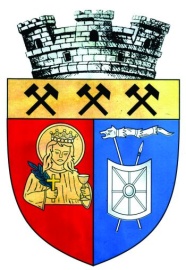 Investim in viitorul tau! Proiect cofinantat din Fondul European pentru Dezvoltare Regionalăprin Programul Operațional Regional 2014-2020